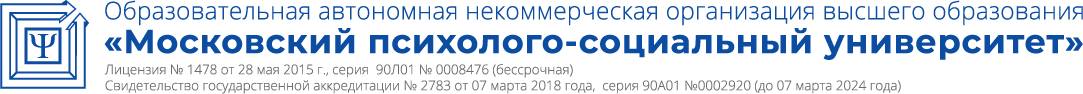 Принято:Решение Ученого совета От «22» марта 2021 г.Протокол №5Факультет экономики и праваРабочая программа учебной дисциплиныРынок ценных бумагНаправление подготовки38.03.01 ЭкономикаНаправленность (профиль) подготовки:Экономика, предпринимательство и финансыКвалификация (степень) выпускника:Бакалавр Форма обучения:Очная, очно-заочная, заочнаяСоставитель программы:Якубова Н.Е., ст. преподаватель факультета экономики и права МПСУМосква 2021СОДЕРЖАНИЕ1. Аннотация к дисциплинеРабочая программа дисциплины «Рынок ценных бумаг» составлена в соответствии с требованиями ФГОС ВО по направлению подготовки 38.03.01 Экономика (уровень бакалавриата), утвержденного приказом Министерства науки и высшего образования РФ от 12.08. 2020 г. N 954.Рабочая программа содержит обязательные для изучения темы по дисциплине «Рынок ценных бумаг». Дисциплина дает целостное представление о рынке и видах ценных бумаг, принципах работы фондовой биржи и сущности биржевой торговли.Место дисциплины в структуре основной профессиональной образовательной программыНастоящая дисциплина включена в часть, формируемую участниками образовательных отношений, Блока1 учебных планов по направлению подготовки 38.03. 01 Экономика, уровень бакалавриата.Дисциплина изучается на 4 курсе в 7 семестре при очной и заочной формах обучения; в 8 семестре при очно-заочной форме обучения. Форма контроля – экзамен.Цель изучения дисциплины: сформировать у обучающихся комплекс теоретических знаний и практических навыков для осуществления операций на рынке ценных бумаг и его анализа.Задачи:дать характеристику рынку ценных бумаг и видам ценных бумаг;дать представление об основных производных финансовых инструментах;сформировать представление о порядке и особенностях выпуска и обращения ценных бумаг;уметь анализировать состояние рынка ценных бумаг, рынка производных финансовых инструментов;дать представление об организации биржевой торговли. Компетенции обучающегося, формируемые в результате освоения дисциплины:ПК-5 – способность осуществлять анализ рынка и осуществлять сделки с ценными бумагами и производными финансовыми инструментами.ПК-6 - способность осуществлять мониторинг конъюнктуры финансовых и товарно-сырьевых рынков и осуществлять консультирование клиентов по использованию финансовых продуктов и услуг.2. Перечень планируемых результатов обучения, соотнесенных с планируемыми результатами освоения основной профессиональной образовательной программыПроцесс изучения дисциплины направлен на формирование компетенций, предусмотренных ФГОС ВО по направлению подготовки 38.03.01. Экономика (уровень бакалавриата) и на основе профессиональных стандартов «Специалист рынка ценных бумаг», утвержденный приказом Министерства труда и социальной защиты РФ от 23 марта . № 184н и «Специалист по финансовому консультированию», утвержденный приказом Министерства труда и социальной защиты РФ от 19 марта . № 167н, соотнесённых с федеральным государственным образовательным стандартом по указанному направлению подготовки.3. Объем дисциплины в зачетных единицах с указанием количества академических часов, выделенных на контактную работу обучающихся с преподавателем (по видам занятий) и на самостоятельную работу обучающихся Общая трудоемкость дисциплины составляет 4 зачетные единицы.3.1 Объём дисциплины по видам учебных занятий (в часах)4. Содержание дисциплины, структурированное по темам (разделам) с указанием отведенного на них количества академических часов и видов учебных занятий4.1 Разделы дисциплины и трудоемкость по видам учебных занятий (в академических часах)Для очной формы обученияДля очно-заочной формы обученияДля заочной формы обучения4.2 Содержание дисциплины, структурированное по разделамТема 1. Сущность и виды ценных бумагСодержание лекционного курсаЮридическое и экономическое понятие ценной бумаги. Свойства ценной бумаги. Виды ценных бумаг. Документарные и бездокументарные ценные бумаги. Требования, предъявляемые к документарной ценной бумаге. Ценные бумаги на предъявителя, ордерные и именные; эмиссионные, неэмиссионные ценные бумаги; долговые, долевые.Содержание практических занятийВиды ценных бумаг и требования, предъявляемые к ним.Признаки эмиссионных ценных бумаг.Особенности бездокументарной ценной бумаги.Тема 2. Участники и основы регулирования рынка ценных бумагСодержание лекционного курсаИстория и особенности развития рынка ценных бумаг в России. Этапы становления рынка ценных бумаг. Структура рынка ценных бумаг. Сущность, задачи и функции рынка ценных бумаг. Классификация рынков ценных бумаг: биржевой, внебиржевой рынок; организованный, неорганизованный; первичный, вторичный рынок; срочный, кассовый (спот-рынок). Участники рынка ценных бумаг: эмитенты, инвесторы, финансовые посредники. Профессиональные участники рынка ценных бумаг и виды деятельности, осуществляемые ими. Брокерская, дилерская деятельность, деятельность по управлению ценными бумагами, депозитарная деятельность, деятельность по ведению реестра владельцев ценных бумаг.Нормативно-правовая база регулирования рынка ценных бумаг. Органы государственной власти, осуществляющие регулирование рынка ценных бумаг. Саморегулируемые организации профессиональных участников рынка ценных бумаг. Процесс регулирования на рынке ценных бумаг.Содержание практических занятийИстория развития рынка ценных бумаг в России.Функции рынка ценных бумаг.Структура рынка ценных бумаг.Нормативно-правовая база регулирования рынка ценных бумаг.Государственное регулирование рынка ценных бумаг.Саморегулируемые организации профессиональных участников рынка ценных бумаг: сущность и задачи.Тема 3. Акции и акционерные обществаСодержание лекционного курсаОсновные характеристики акции. Права, закреплённые акцией за её владельцами. Виды акций. Права владельцев обыкновенных акций. Права владельцев привилегированных акций. Типы привилегированных акций. Основные положения об акционерном обществе. Публичное акционерное общество. Непубличное акционерное общество. Создание акционерного общества. Уставный капитал акционерного общества.Содержание практических занятийНормативно-правовая база регулирования деятельности акционерных обществ.Акции и их виды.Создание публичного и непубличного акционерного общества.Тема 4. Стоимостные и оценочные показатели акцийСодержание лекционного курсаХарактеристика количественных параметров акции: номинал акции, эмиссионная цена, ликвидационная стоимость, рыночная (курсовая) стоимость, курс акции, действительная стоимость акции. Методы определения действительной стоимости акции: метод капитализации дивиденда, метод на основе полной нормы доходности. Доходность акций: дивидендная норма доходности, текущая норма доходности, полная норма доходности.Содержание практических занятийОпределение действительной стоимости акции методом капитализации дивиденда.Определение действительной стоимости акции на основе полной нормы доходности.Определение доходности акций.Тема 5. Паи инвестиционных фондовСодержание лекционного курсаПонятие паевого инвестиционного фонда. Инвестиционный пай. Типы паевых инвестиционных фондов. Объекты инвестирования. Основные преимущества и недостатки вложений в инвестиционные паи.Содержание практических занятийПреимущество и недостатки инвестирования в инвестиционные паи.Закрытые и открытые паевые фонды, и их характеристика.Направления инвестирования, доходность, риски.Тема 6. Общая характеристика и классификация облигацийСодержание лекционного курсаСущность и виды облигаций. Характеристика купонной облигации. Характеристика дисконтной облигации. Конвертируемая облигация. Государственные и корпоративные облигации. Условия эмиссии облигаций. Эмиссия облигаций с обеспечением и без обеспечения. Факторы, влияющие на доходность облигаций.Содержание практических занятий1. Условия эмиссии облигаций акционерным обществом.2. Преимущества и недостатки инвестирования в облигации по сравнению с акциями.3. Рынок облигаций в России.Тема 7. Стоимостные и оценочные показатели облигацийСодержание лекционного курсаХарактеристика количественных параметров облигации: номинал облигации, эмиссионная цена, рыночная (курсовая) стоимость. Методы определения стоимости облигации: метод дисконтирования всех доходов; метод определения полной стоимости купонной облигации. Доходность облигаций с купонным доходом: текущая и полная доходность.Содержание практических занятий1. Определение текущей стоимости купонной облигации с использованием метода дисконтирования всех доходов.2. Определение доходности бескупонной облигации.3. Определение доходности облигаций с купонным доходом.Тема 8. Государственные ценные бумагиСодержание лекционного курсаСущность и виды государственных ценных бумаг. Цель выпуска. Рыночные и нерыночные государственные ценные бумаги. Еврооблигации. Эмитенты государственных ценных бумаг. Особенности российского рынка государственных ценных бумаг. Нормативно-правовые акты, регулирующие эмиссию и операции с государственными ценными бумагами. Использование государственных ценных бумаг при проведении центральными банками денежно-кредитной политики.Содержание практических занятийКазначейские обязательства и их характеристика.История развития рынка государственных ценных бумаг в России.Преимущества государственных ценных бумаг перед другими ценными бумагами и активами.Тема 9. Общая характеристика и классификация векселей. Вексельные операцииСодержание лекционного курсаВексель как исходная историческая основа всех ценных бумаг.  Сущность и основные характеристики векселя. Классификация векселей. Дисконтные и процентные векселя. Характеристика простого и переводного векселя. Срок платежа по векселю. Основа простого векселя и переводного векселя. Товарные и финансовые векселя. Обязательные реквизиты векселя. Функции векселя. Операции, при которых можно использовать вексель. Понятия, используемые при вексельном обращении: акцепт переводного векселя, аваль, индоссамент. Индоссамент и его виды. Цена векселя. Черты векселя. Протест векселя.Содержание практических занятий1. Нормативно-правовые акты, регулирующие обращение переводных и простых векселей.2. Операции по учёту и переучёту векселей.3. Дисконтная доходность по векселю. Тема 10. Банковские сертификаты и другие ценные бумагиСодержание лекционного курсаБанковские сертификаты и их виды. Характеристика депозитных и сберегательных сертификатов. Доходность сертификата. Чек. Складское свидетельство. Двойное складское свидетельство. Закладная. Выпуск, регистрация и передача прав по закладной. Обязательные реквизиты закладной. Коносамент. Условия использования коносамента в мировой и российской практике.Содержание практических занятийОценка финансовых рисков инвестора, приобретающего сертификаты и облигации данного эмитента.Анализ перспективы использования складских свидетельств, закладных, коносаментов в российской практике.Проблемы и перспективы развития ранка ипотек в России.Тема 11. Порядок и процедуры эмиссии ценных бумаг в РФ. Обращение эмиссионных ценных бумагСодержание лекционного курсаПонятие эмиссии ценных бумаг. Формы эмиссии: первичная, последующая; открытая, закрытая. Этапы процедуры эмиссии ценных бумаг и их характеристика. Обращение эмиссионных ценных бумаг. Государственная регистрация выпуска (дополнительного выпуска) эмиссионных ценных бумаг. Условия размещения эмиссионных ценных бумаг. Порядок допуска ценных бумаг к организованным торгам. Содержание практических занятий1. Эмиссионные ценные бумаги: характеристика, виды.2. Требования к ценным бумагам на российских биржах.3. Размещение и обращение эмиссионных ценных бумаг в России. Тема 12. Срочные сделки с ценными бумагамиСодержание лекционного курсаПонятие производного финансового инструмента и его характеристика. Депозитарная расписка. Форвардные контракты. Фьючерсные контракты. Опционы. Типы и виды опционов. Опцион эмитента. Опционный рынок в России. Варрант. Риски участников рынка производных ценных бумаг.Содержание практических занятий1. Охарактеризовать российскую депозитарную расписку.2. Охарактеризовать российский фьючерсный товарный и финансовый рынок.3. История возникновения и развития рынка свопов. Характеристика современного состояния.Тема 13. Организация биржевой торговлиСодержание лекционного курсаСущность биржевой торговли. Биржевые операции. Листинг. Делистинг ценных бумаг. Котировка. Фондовая биржа и её структура. Функции и принципы работы фондовой биржи. Московская фондовая биржа. Интернет-торговля ценными бумагами.Содержание практических занятий1. Листинг ценных бумаг: сущность и особенности проведения в России.2. Биржевой рынок ценных бумаг: количественная и качественная характеристика (мировая и российская практика).3. Лондонская фондовая биржа: история, современное состояние, перспективы развития. Тема 14. Фундаментальный и технический анализСодержание лекционного курсаЦель анализа. Положения, лежащие в основе анализа. Последовательность проведения. Фундаментальный анализ, проводимый на макроуровне. Отраслевой анализ. Анализ компании-эмитента.Функции и принципы технического анализа. Технические средства анализа: графики, гистограммы. Фондовые индексы.Содержание практических занятийОценка внутренней стоимости акций.Экономический анализ деятельности компании.Финансовый анализ деятельности компании.Индекс Доу-Джонсона.Российская практика расчёта фондовых индексов.Структура биржевой информации.Тема 15. Понятие и анализ фондового портфеля. Управление рисками при операциях с ценными бумагамиСодержание лекционного курсаПонятие, цели и механизм формирования портфеля ценных бумаг. Типы портфелей: портфель роста, дохода, портфель роста и дохода. Основные показатели портфеля. Текущая стоимость портфеля. Доходность портфеля. Систематический и несистематический риск. Коэффициент для измерения систематического риска. Методы управления рисками и их характеристика.Содержание практических занятий1. Этапы управления портфелем ценных бумаг.2. Сравнительный анализ активного и пассивного управления портфелем ценных бумаг.3. Понятие и методы хеджирования на рынке ценных бумаг.5. Перечень учебно-методического обеспечения для самостоятельной работы обучающихся по дисциплинеОдним из основных видов деятельности обучающегося является самостоятельная работа, которая включает в себя изучение лекционного материала, учебников и учебных пособий, первоисточников, подготовку сообщений, выступления на практических занятиях, выполнение заданий преподавателя. Методика самостоятельной работы предварительно разъясняется преподавателем и в последующем может уточняться с учетом индивидуальных особенностей студентов. Время и место самостоятельной работы выбираются студентами по своему усмотрению с учетом рекомендаций преподавателя.Самостоятельную работу над дисциплиной «Рынок ценных бумаг» следует начинать с изучения рабочей программы, которая содержит основные требования к знаниям, умениям и навыкам обучаемых. Обязательно следует вспомнить рекомендации преподавателя, данные в ходе лекционных и практических занятий. Затем – приступать к изучению отдельных тем в порядке, предусмотренном рабочей программой.Получив представление об основном содержании темы, необходимо изучить материал с помощью учебников, других методических материалов, указанных в разделе 7 указанной рабочей программы. Целесообразно составить краткий конспект или схему, отображающую смысл и связи основных понятий данной темы. Затем, как показывает опыт, полезно изучить выдержки из первоисточников. При желании можно составить их краткий конспект. Важным источником для освоения дисциплины являются ресурсы информационно-телекоммуникационной сети «Интернет». Обязательно следует записывать возникшие вопросы, на которые не удалось ответить самостоятельно.6. Оценочные материалы для проведения промежуточной аттестации обучающихся по дисциплине «Рынок ценных бумаг»6.1. Описание показателей и критериев оценивания компетенций, описание шкал оценивания6.2. Методические материалы, определяющие процедуры оценивания знаний, умений, навыков и (или) опыта деятельности, характеризующих этапы формирования компетенций в процессе освоения основной профессиональной образовательной программы6.3. Типовые контрольные задания или иные материалы, необходимые для процедуры оценивания знаний, умений, навыков и (или) опыта деятельности, характеризующих этапы формирования компетенций в процессе освоения основной профессиональной образовательной программы6.3.1. Фонд оценочных средств текущей аттестации6.3.1.1 Примерная тематика реферативных обзоров и эссе1. Роль и значение рынка ценных бумаг в России (тема 2). 2. Профессиональные участники рынка ценных бумаг (тема 2). 3. Брокеры и дилеры на рынке ценных бумаг (тема 13). 4. Государственные ценные бумаги на фондовом рынке России (тема 8). 5. Производные ценные бумаги на фондовом рынке (тема 12). 6. Корпоративные ценные бумаги (тема 6, 11, 15). 7. Отличие акций от корпоративных облигаций (тема 6,7). 8. Анализ рынка банковских акций (тема 11, 15). 9. Фьючерсные контракты (тема 12). 10. Опционы на фондовом рынке (тема 12). 11. Управление рисками при операциях с акциями (тема 15). 12. Банковские виды ценных бумаг (тема 15). 13. История развития ценных бумаг в России (тема 2). 14. Необходимость и экономическая природа ценных бумаг (тема 2). 15. Доходность государственных ценных бумаг (тема 8). 16. Доходность облигаций федерального займа (тема 8). 17. Сравнительная характеристика рыночных и нерыночных ценных бумаг в России и США (тема 11). 18. Классификация портфельных рисков (тема 15). 19. Преимущества «портфельного» подхода к инвестированию (тема 15). 20. Хеджирование и биржевая спекуляция (тема 13). 21. Фондовые индексы как индикаторы состояния рынка ценных бумаг. Индексы, существующие на российском рынке (тема 13). 22. Инвестиционные компании в России (тема 15). 23. Инвестиционные фонды как основа управления капиталами в России (тема 17). 24. Рынок акций нефтяных компаний в России (тема 11). 25. Роль российских коммерческих банков на рынке ценных бумаг (тема 13). 26. Механизм фондовой сделки, её сущность и участники (тема 13). 27. Российские системы держателей реестров (тема 13).6.3.1.2 Рекомендуемые задачи (тема 4)Вариант 1Задача 1	Акция продается по цене 130 рублей при номинале 100 рублей. Определить курс акции.Задача 2	Определить текущую стоимость акции, если требуемая норма прибыли на данный тип акций составляет 15% годовых, а выплаченный дивиденд составил 81 рубль при номинальной стоимости 500 рублей. Стоит ли покупать данную акцию по цене 530 рублей?Задача 3	Определить текущую стоимость акции на основе полной нормы доходности, если инвестор приобрел акцию за 100 рублей и предположительно, что дивиденды в следующем году составят 18 рублей на акцию, а ее цена достигнет 110 рублей. Ожидаемая норма доходности на данные акции – 20%. Стоит ли приобретать данную акцию, если ее текущая стоимость составит 112 рублей?Задача 4	На фондовом рынке продаются акции фирмы «Вента» по цене 180 рублей за акцию. По имеющимся прогнозам, дивиденды не будут выплачиваться в течение четырёх лет, а вся прибыль будет использоваться на развитие производства. Какова должна быть цена акции через четыре года, чтобы обеспечить требуемую норму прибыли на акцию в размере 16% годовых?Вариант 2Задача 1	Определить курс акции номиналом 100 рублей, если ее рыночная стоимость 80 рублей.Задача 2	По обыкновенной акции номиналом 1000 рублей выплачивается дивиденд в размере 150 рублей. Определить цену акции, если требуемая норма прибыли на данный тип акций составляет 16%. Стоит ли покупать данную акцию по цене 1000 рублей?Задача 3	На фондовом рынке продаются акции ПАО. По расчетам инвесторов ожидаемые дивиденды в следующем году составят 9 рублей на акцию, а курс акций достигнет 60 рублей. По какой цене инвестор может приобрести акции компании, чтобы обеспечить требуемую норму прибыли в размере 18% годовых. Если рыночный курс акции ниже 55 рублей стоит ли ее покупать?Задача 4	Акция приобретена инвестором 1 февраля за 40 руб., продана 1 декабря того же года за 48 руб. Дивиденды в размере 3 руб. на акцию были выплачены 15 апреля. Определить доходность за период владения акцией.Вариант 3Задача 1	Акция продается по цене 200 рублей при номинале 200 рублей. Определить курс акции.Задача 2	Определить текущую стоимость акции, если требуемая норма прибыли на данный тип акций составляет 20% годовых, а выплаченный дивиденд составил 50 рубль. Стоит ли покупать данную акцию по цене 260 рублей?Задача 3	Уставный капитал Акционерного общества в размере 100 млн. руб. разделен на 200 акций, в том числе 15% привилегированных. Предполагаемый размер чистой прибыли к распределению между акционерами составляет 20,8 млн. руб. Фиксированный дивиденд по привилегированным акциям равен 80%. На получение какого дивиденда может рассчитывать в этом случае владелец обыкновенной акции?Задача 4	На фондовом рынке продаются акции ПАО по цене 1000 рублей за акцию. По имеющимся прогнозам, дивиденды не будут выплачиваться в течение двух лет, а вся прибыль будет использоваться на развитие производства. Какова должна быть цена акции через три года, чтобы обеспечить требуемую норму прибыли на акцию в размере 15% годовых.Вариант 4Задача 1	Определить курс акции номиналом 500 рублей, если ее рыночная стоимость 505 рублей.Задача 2	Стоит ли покупать акцию по цене 140 рублей, если по обыкновенной акции номиналом 100 рублей выплачивается дивиденд в размере 40 рублей, а требуемая норма прибыли на данный тип акций составляет 18%. Задача 3	На фондовом рынке продаются акции ПАО. По расчетам инвесторов ожидаемые дивиденды в следующем году составят 19 рублей на акцию, а курс акций достигнет 160 рублей. По какой цене инвестор может приобрести акции компании, чтобы обеспечить требуемую норму прибыли в размере 15% годовых. Если рыночный курс акции выше 156 рублей стоит ли ее покупать?Задача 4		На получение какого дивиденда может рассчитывать владелец одной обыкновенной акции. Если имеются следующие данные по ПАО:Уставный капитал Акционерного общества в размере 80 млн. руб. разделен на 80 тыс. акций, в том числе привилегированных акций максимально допустимое количество для ПАО. Предполагаемый размер чистой прибыли к распределению между акционерами составляет 10 млн. руб. Фиксированный дивиденд по привилегированным акциям равен 20%. 6.3.1.3. Примерные тестовые задания для текущего контроляЗадание 1. «Основы рынка ценных бумаг» (темы 1, 2)1. Каждому из приведенных ниже терминов и понятий, отмеченных цифрами, найдите соответствующее положение, обозначенное буквой.2. Определите: верны (В) или неверны (Н) следующие утверждения.1. Ликвидность конкретной ценной бумаги находится в прямой зависимости от ликвидности фондового рынка в целом.2. В России запрещено выпускать эмиссионные ценные бумаги на предъявителя.3. Глобализация рынков ценных бумаг является одной из ключевых тенденций развития фондовых рынков в 80-х – 90-х годах ХХ в. и в начале ХХI в.4. В стабильных рыночных экономиках объемы вторичного рынка значительно превышают объемы первичного рынка ценных бумаг.5. Чем больше в стране фондовых бирж, тем более развитым является фондовый рынок данного государства.6. Необходимость в финансовом посредничестве возникает тогда, когда в экономике формируются полюса свободных денежных ресурсов и потребности в них.7. В рыночной экономике механизмом перераспределения денежных средств является государственный бюджет.8.  Формирование финансового рынка создает рыночный механизм свободного, хотя и регулируемого, перелива капитала в наиболее эффективные отрасли.9. Механизм торговли ценными бумагами на вторичном рынке на развитых финансовых рынках настроен на поддержание стабильного рынка, на ограничение спекуляции.10. Экономика и государство являются в основном потребителями капитала, а население – чистым инвестором.3. Раскройте содержание каждого из фундаментальных свойств ценных бумаг.Обращаемость,						рыночность,доступность для гражданского оборота,		ликвидность,стандартность и серийность,				рискованность,документальность,					обязательность исполнения обязательств,признание государством,регулируемость.	Докажите, что отсутствие любого из перечисленных свойств ведет к тому, что тот или иной финансовый инструмент фактически перестанет быть ценной бумагой. Покажите это на примерах.4. Изобразите графически общую зависимость между рискованностью, доходностью и ликвидностью ценной бумаги и обоснуйте ее.Доходность 							Ликвидностьценной бумаги							ценной бумаги		Рискованность 						     Рискованность		ценной бумаги						     ценной бумагиЗадание 2. «Акции и акционерное общество» (тема 3)Вариант 11. Согласно российскому законодательству акция это:а) эмиссионная ценная бумага;б) не эмиссионная ценная бумага;в) именная ценная бумага;г) ценная бумага на предъявителя;д) документарная ценная бумага;е) бездокументарная ценная бумага.2. Дивиденд – это:а) часть чистой прибыли АО, подлежащая распределению среди акционеров;б) доход в виде дисконта;в) доход, получаемый за счёт прироста курсовой стоимости акций.3. Акционер…а) имеет право на ограниченную ответственность по внешним обязательствам в пределах рыночной стоимости принадлежащих ему акций;б) отвечает по обязательствам АО всем принадлежащим ему имуществом;в) не отвечает по обязательствам АО.4. Дивиденды могут выплачиваться:а) только наличными деньгами;б) акциями;в) и наличными деньгами и ценными бумагами этого же общества.5. Акции могут продаваться их владельцами без согласия других акционеров:а) в непубличном обществе;б) в публичном обществе;в) в непубличном и публичном обществах.6. Число акционеров публичного общества:а) не более 1000;б) не более 50;в) не ограничено.7. Минимальный уставный капитал Непубличного АО:а) 1000 МРОТ;б) 100 МРОТ;в) законодательно не установлен;г) устанавливается Советом директоров;д) 100 тыс. руб.;е) 10 тыс. руб.8. Акция за её держателем закрепляет следующие права:а) на участие в получении прибыли;б) на участие в управлении;в) на долю имущества при ликвидации.9. Контрольный пакет акций это:а) 50% обыкновенных акций;б) 50% привилегированных акций;в) 50% обыкновенных акций + 1 акция.10. Уставный капитал АО состоит из:а) номинальной стоимости акций;б) рыночной стоимости акций;в) учётной стоимости акций.Вариант 21. Согласно российскому законодательству акция это:а) долговая ценная бумага;б) долевая ценная бумага;в) именная ценная бумага;г) государственная ценная бумага;д) корпоративная ценная бумага;е) производная ценная бумага.2. Акции выпускаются:а) только негосударственными организациями и предприятиями;б) федеральным правительством и местными органами власти;в) ответ а) и б).3. По каким акциям в первую очередь выплачивают дивиденды?а) по обыкновенным;б) по привилегированным;в) при выплате дивидендов очередность не установлена.4. Номинальная стоимость размещенных привилегированных акций составляет:а) не более 20% уставного капитала;б) половину уставно капитала;в) не более 25% уставного капитала.5. Дивиденды выплачиваются:а) из налогооблагаемой прибыли;б) из чистой прибыли;в) из резервного фонда.6. Дивиденды по обыкновенным акциям выплачиваются:а) всегда;б) только при наличии чистой прибыли;в) по решению Совета директоров.7. Число акционеров непубличного акционерного общества:а) не должно превышать 50;б) не ограниченно;в) определяется Советом директоров общества.8. Минимальный уставный капитал Публичного АО:а) 1000 МРОТ;б) 100 МРОТ;в) законодательно не установлен;г) устанавливается Советом директоров;д) 100 тыс. руб.;е) 10 тыс. руб.9. Конвертация обыкновенных акций в привилегированные акции:а) допускается;б) не допускается.10. Контрольный пакет акций это:а) 50% обыкновенных акций;б) 50% привилегированных акций;в) 50% обыкновенных акций + 1 акция.Задание 3. «Общая характеристика и классификация облигаций» (тема 6) Вариант 1.1. Укажите все верные ответы.1. Российское законодательство эмитировать конвертируемые облигации1) разрешает2) запрещает2. В Российской Федерации могут выпускаться облигации1) обеспеченные залогом имущества2) обеспеченные гарантией третьей стороны3) не обеспеченные залогом имущества4) не обеспеченные гарантией третьей стороны3. Начисление процентов по облигациям осуществляется1) после начисления дивидендов по привилегированным акциям2) после начисления дивидендов по простым акциям3) до начисления дивидендов по привилегированным акциям4) до начисления дивидендов по простым акциям4. При ликвидации акционерного общества старшинством в удовлетворении обязательств обладают1) акции перед облигациями2) облигации перед акциями5. Акционерный коммерческий банк выпустил купонные облигации на предъявителя со сроком обращения 9 месяцев. Данная ситуация1) корректна2) некорректна6. Паевой коммерческий банк выпустил облигации номиналом 1000 евро со сроком обращения 35 лет и с ежегодными купонными выплатами в размере 1,5%. Облигации размещаются с дисконтом среди юридических и физических лиц. Данная ситуация1) корректна2) некорректна7. В Российской Федерации облигации могут погашаться1) в денежной форме2) товарами3) услугами4) ценными бумагами8. Купонная облигация размещаться на первичном рынке с дисконтом1) может2) не может9. Величина текущих купонных выплат по облигации зависит от 1) срока приобретения облигаций2) курсовой стоимости облигаций3) текущей рыночной процентной ставки4) купонной ставки по данному займу10. Акционерное общество с уставным капиталом 1000 млн. руб. (оплачен полностью) приняло решение о выпуске облигационного займа на сумму 20 000 млн. руб. На момент принятия решения акционерное общество убытков не имело. Регистрирующий орган данный выпуск1) зарегистрирует 2) не зарегистрирует2. Установите соответствие.Вариант 2.1. Определите: верны (В) или неверны (Н) следующие утверждения.1. При прочих равных условиях получение займа посредством выпуска облигаций дешевле для эмитента, чем получение банковского кредита.2. Облигации могут погашаться деньгами, товарами, имущественными и неимущественными правами.3. В мировой практике встречаются случаи выпуска облигаций без указания номинала.4. В случае введения в российскую практику института доверенного лица по облигационному займу и заключения облигационного соглашения права инвесторов будут защищены в большей степени, чем в настоящее время.5. Облигации – это эмиссионные ценные бумаги, поэтому они никогда не могут освобождаться от процедуры государственной регистрации.6. В случае невыполнения эмитентом своих обязательств по облигациям кредиторы – владельцы облигаций получают право управлять предприятием-должником.7. Курсовая стоимость облигаций никогда не может быть выше номинала.8. В российской практике курсовая стоимость облигаций определяется как процент от номинала.9. Все облигации, находящиеся в обращении и выпущенные акционерным обществом, должны иметь одинаковую номинальную стоимость.10. По российскому законодательству облигации могут выпускаться только на определенный срок, который не может превышать 25 лет.2. Укажите все верные ответы.1. В Российской Федерации облигации могут выпускаться1) только именные2) только на предъявителя3) именные и на предъявителя2. Предельный срок обращения облигаций частных эмитентов в Российской Федерации1) не установлен2) до 30 лет3) до 50 лет3. Конвертируемые облигации – это облигации, которые1) могут быть обменены на акции2) обеспечивают получение дохода в свободно конвертируемой валюте3) обеспечивают индексацию номинала в соответствии с изменениями курса национальной валюты к свободно конвертируемой валюте4. Номинальная стоимость всех выпущенных акционерным обществом облигаций превышать его оплаченный уставный капитал1) может2) не может3) может только в случае наличия обеспечения, предоставленного третьими лицами	5. Акционерное общество может выпускать облигации1) сразу после государственной регистрации2) только после полной оплаты уставного капитала3) не ранее третьего года существования, если облигации выпускаются без обеспечения, предоставленного третьими лицами.	6. Доверенное лицо по облигационному займу – это 1) представитель эмитента, отвечающий за выпуск облигационного займа2) андеррайтер3) государственный служащий, курирующий выполнение обязательств по облигации частными эмитентами4) банк или иной финансовый институт, имеющий право совершать трастовые операции	7. При прочих равных условиях инвестиции в облигации по сравнению с инвестициями в акции обеспечивают доходность1) большую2) меньшую3) примерно такую же8. По российскому законодательству облигации могут выпускаться как ценные бумаги1) именные2) на предъявителя3) ордерные.	9. Эмитировать облигации могут1) только юридические лица2) только физические лица3) юридические и физические лица	10. Эмиссионная цена облигаций может быть1) равна номиналу2) выше номинала3) ниже номинала	11. У облигации может быть стоимость1) номинальная2) курсовая3) ликвидационная4) эмиссионная	12. В Российской Федерации облигации частных эмитентов могут выпускаться 1) только в документарной форме2) как в документарной, так и в бездокументарной форме3) только в бездокументарной форме	13. Акционерное общество выпускает в обращение купонные облигации, однако в условиях выпуска не оговорена процентная ставка. В этом случае1) владельцы облигаций имеют право на такой же доход, как и владельцы постных акций2) облигационный выпуск не пройдет процедуру государственной регистрации3) эмитент разместит облигации с дисконтом, а погасит по номиналу	14. Бланковая закладная облигация – это облигация,1) имя владельца которой не указано на самой облигации2) выпущенная под залог всех активов предприятия3) выпущенная в документарной форме, бланк которой храниться в депозитарииЗадание 4. Тестовые задания текущей аттестации (контрольный срез) (темы 1-10)Вариант 1Тест 1Каждому из приведенных ниже терминов и понятий, отмеченных цифрами, найди соответствующее положение, обозначенное буквой.Государственные ценные бумагиЭмитенты государственных ценных бумагМуниципальные облигацииГосударственный внутренний и внешний долгОблигации специализированных правительственных учрежденийА. Сумма задолженности по выпущенным непогашенным государственным займам (включая начисленные по ним проценты), размещенным на внутреннем и внешнем рынке, а также по полученным и непогашенным государственным кредитам.Б. Облигации любых, в том числе кредитно-финансовых учреждений, находящихся в федеральной или иной собственности, но пользующихся финансовой поддержкой правительства.В. Доход от купли-продажи государственных ценных бумаг, доход, полученный в результате оказания услуг по размещению государственных ценных бумаг, от услуг по их хранению и других видов услуг, связанных с выпуском и обращение государственных ценных бумаг, не определенный в условиях выпуска как доход по государственным ценным бумагам.Г. Юридические и физические лица, которые в соответствии с законодательством и условиями выпуска могут приобретать государственные ценные бумаги от своего имени и за свой счет.Д. Купон, дисконт или иной вид дохода, определенный в условиях выпуска конкретной государственной ценной бумаге.Е. Облигации, выпускаемые от имени администрации муниципальных образований и погашаемые за счет доходов муниципального бюджета.Ж. Правительства, министерства, ведомства, местные органы власти, государственные учреждения и агентства, осуществляющие мобилизацию финансовых ресурсов путем выпуска обращаемых денежных документов.З. Превращение не обращаемой задолженности государства в обращаемые государственные долговые обязательства (ценные бумаги).И. Облигации, выпущенные от имени Российской Федерации.К. Облигации и другие государственные обязательства, выпускаемые центральными правительствами, местными органами власти, в целях размещения займов и мобилизации денежных ресурсов.Тест 21. В Российской Федерации выпуск векселей в бездокументарной форме а) разрешенб) запрещен 2. Вексель может быть оплачена) товарамиб) деньгамив) услугамиг) ценными бумагами3. Аваль – это…а) вексельное поручительствоб) добавочный лист для индоссаментовв) поручение банку на получение платежа по векселю4. Вексель эмиссионной ценной бумагойа) являетсяб) не является5. Плательщиком по чеку может бытьа) физическое лицоб) любое юридическое лицов) орган местной администрацииг) банк.6. Чек – это ценная бумагаа) эмиссионная б) не эмиссионная.7. Регистрация проспекта эмиссии эмиссионных ценных бумаг необходима, если число владельцев этих ценных бумаг превышаета) 50б) 100в) 500.8. Векселя могут быть выписаны лицамиа) только юридическимиб) только физическимив) юридическими и физическими.9. Вексель тем надежнее, чем на нем индоссаментова) большеб) меньше.10. Сберегательные сертификаты выпускаются в России со сроком обращенияа) 3 годаб) любымв) до года.11. Индоссамент на часть вексельной суммы осуществлён бытьа) можетб) не может.12. Сберегательные сертификаты выпускаютсяа) только именныеб) только на предъявителяв) именные и на предъявителя.13. Депозитный сертификат расчётным средством за товары и услуги выступатьа) можетб) не может.14. Эмитентами депозитных и сберегательных сертификатов могут бытьа) любые юридические лицаб) кредитные организациив) профессиональные участники рынка ценных бумаг.15. Срок сберегательного сертификата просрочен. В этом случае банк обязан погасить егоа) по первому требованиюб) в течение 10 днейв) в течение 30 дней.16. Отдельные выпуски акций и облигаций от процедуры государственной регистрации освобождатьсяа) могутб) не могут.17. Выпуск эмиссионных ценных бумаг андеррайтингом ценных бумаг сопровождатьсяа) можетб) не может.18. Государственным органом, осуществляющим регистрацию эмиссионных ценных бумаг банков и других кредитных организаций, являетсяа) ФСФРб) ЦБ РФв) Министерство финансов РФ.19. Аваль – этоа) вексельное поручительствоб) согласие оплатить по векселюв) специальная передаточная надпись на векселе.20. Документ, дающий его владельцу преимущественное право на покупку акций или облигаций какой-то компании в течение определённого срока времени по установленной ценеа) коносаментб) варрантв) залоговое свидетельство.Вариант 2Тест 1Каждому из приведенных ниже терминов и понятий, отмеченных цифрами, найди соответствующее положение, обозначенное буквой.Федеральные государственные ценные бумагиДоход по государственным ценным бумагамДоход от операций с государственными ценными бумагамиИнвесторы в государственные ценные бумагиСекьюритизация государственного долгаА. Сумма задолженности по выпущенным непогашенным государственным займам (включая начисленные по ним проценты), размещенным на внутреннем и внешнем рынке, а также по полученным и непогашенным государственным кредитам.Б. Облигации любых, в том числе кредитно-финансовых учреждений, находящихся в федеральной или иной собственности, но пользующихся финансовой поддержкой правительства.В. Доход от купли-продажи государственных ценных бумаг, доход, полученный в результате оказания услуг по размещению государственных ценных бумаг, от услуг по их хранению и других видов услуг, связанных с выпуском и обращение государственных ценных бумаг, не определенный в условиях выпуска как доход по государственным ценным бумагам.Г. Юридические и физические лица, которые в соответствии с законодательством и условиями выпуска могут приобретать государственные ценные бумаги от своего имени и за свой счет.Д. Купон, дисконт или иной вид дохода, определенный в условиях выпуска конкретной государственной ценной бумаге.Е. Облигации, выпускаемые от имени администрации муниципальных образований и погашаемые за счет доходов муниципального бюджета. Ж. Правительства, министерства, ведомства, местные органы власти, государственные учреждения и агентства, осуществляющие мобилизацию финансовых ресурсов путем выпуска обращаемых денежных документов.  З. Превращение не обращаемой задолженности государства в обращаемые государственные долговые обязательства (ценные бумаги).  И. Облигации, выпущенные от имени Российской Федерации.  К. Облигации и другие государственные обязательства, выпускаемые центральными правительствами, местными органами власти, в целях размещения займов и мобилизации денежных ресурсов.Тест 21. К дефекту формы векселя приводита) отсутствие обязательных реквизитовб) наличие в тексте векселя условия, при котором совершается платежв) надписи иных лиц, кроме векселедателя, на лицевой стороне векселяг) неправильное указание времени платежа по векселю.2. Векселя могут быть выписаны лицамиа) только юридическимиб) только физическимив) юридическими и физическими.3. По российскому законодательству вексель является ценной бумагойа) именнойб) на предъявителяв) ордерной.4. Главный и последний плательщик по простому векселю – этоа) векселедательб) акцептантв) авалистг) первый индоссантд) лицо, указанное в векселе в качестве плательщика.5. Факт невыполнения обязательств по векселю плательщиком может быть удостоверена) протестом нотариусаб) отметкой плательщика на векселев) отметкой инкассирующего банка, представляющего вексель для оплаты.6. Организация с активами 100 тыс. руб. выписать векселя на сумму 200 тыс. руб.а) не можетб) может.7. Вексель может быть оплачена) товарамиб) деньгамив) услугамиг) ценными бумагами.8. В Российской Федерации вексель на предъявителя выписан бытьа) может б) не может.9. Плательщиком по чеку может бытьа) физическое лицоб) любое юридическое лицов) орган местной администрацииг) банк.10. Обязываться векселем могута) физические и юридические лицаб) только юридические лицав) только физические лица.г) приказом уплатить определенную сумму.11. Вексель тем надежнее, чем на нем индоссаментова) большеб) меньше.12. Физические лица могут инвестировать средства в сертификатыа) акцийб) жилищныев) депозитныег) сберегательные.13. Депозитные сертификаты выпускаютсяа) только именныеб) только на предъявителяв) именные и на предъявителя.14. Депозитные и сберегательные сертификаты могут погашатьсяа) деньгамиб) депозитными и сберегательными сертификатами с более поздними сроками погашенияв) векселямиг) товарами15. Сберегательный сертификат расчётным средством за товары и услуги выступатьа) можетб) не может.16. Эмиссионными ценными бумагами являютсяа) акцииб) облигациив) государственные ценные бумагиг) муниципальные ценные бумагид) векселя, если они выпускаются сериями.17. Выпуск эмиссионных ценных бумаг андеррайтингом ценных бумаг сопровождатьсяа) обязанб) не обязан.18. Государственным органом, осуществляющим регистрацию эмиссионных ценных бумаг Правительства РФ, ЦБ РФ являетсяа) ФСФРб) ЦБ РФв) Министерство финансов РФ.19. Акцепт – этоа) вексельное поручительствоб) согласие оплатить по векселюв) специальная передаточная надпись на векселе.20. Документ, удостоверяющий погрузку, перевозку и право на получение грузаа) коносаментб) варрантв) залоговое свидетельство.Фонд оценочных средств промежуточной аттестации6.3.2.1 Перечень вопросов для подготовки к экзаменуЗадачи и структура рынка ценных бумаг.Функции рынка ценных бумаг.Участники рынка ценных бумаг.Ценные бумаги как экономическая категория.Классификация видов ценных бумаг.Организационно-правовая специфика рынка ценных бумаг в России.Особенности функционирования и роль Федеральной службы по финансовым рынкам в регулировании рынка ценных бумаг.Профессиональные участники рынка ценных бумаг.История рынка ценных бумаг.Основы портфельного инвестирования.Корпоративные ценные бумаги.Государственные ценные бумаги.Производные ценные бумаги.Финансовые инструменты.Стоимостные характеристики ценных бумаг.Фундаментальный анализ фондового рынка.Технический анализ фондового рынка.Формирование портфеля ценных бумаг.Показатели и оценка инвестиционного портфеля.Возникновение, роль, развитие фондовой биржи.Листинг.Рынок ценных бумаг США.Рынок ценных бумаг ФРГ.Рынок ценных бумаг Японии.Рынок ценных бумаг Великобритании.Рынок ценных бумаг России.Вексельное обращение в РФ.Общая характеристика и классификация векселей.Облигации: общая характеристика и классификация.Акции и акционерные общества.Цели и принципы государственного регулирования ценных бумаг в РФ.Депозитарная деятельность.Стоимостные и оценочные показатели акций.Паи инвестиционных фондов.Стоимостные и оценочные показатели облигаций.Банковские сертификаты и др. ценные бумаги (чек, коносамент, закладная).Порядок и процедура эмиссии ценных бумаг в РФ.Срочные сделки с ценными бумагами (форвардные, фьючерсные и опционные контракты).Организация биржевой торговли.Управление рисками при операциях с ценными бумагами.6.4. Методические материалы, определяющие процедуры оценивания знаний, умений, навыков и (или) опыта деятельности, характеризующих этапы формирования компетенцийС целью определения уровня овладения компетенциями, закрепленными за дисциплиной, в заданные преподавателем сроки проводится текущий и промежуточный контроль знаний, умений и навыков каждого обучающегося. Все виды текущего контроля осуществляются на практических занятиях. Исключение составляет опрос, который может проводиться в начале или конце лекции в течение 15-20 мин. с целью закрепления знаний терминологии по дисциплине. При оценке компетенций принимается во внимание формирование профессионального мировоззрения, определенного уровня культуры, этические навыки, навыки владения теоретическим материалом для решения практических задач.Процедура оценивания компетенций обучающихся основана на следующих стандартах:1. Многоступенчатость: оценка (как преподавателем, так и обучающимися группы) и самооценка обучающегося, обсуждение результатов и комплекс мер по устранению недостатков.2. Единство используемой технологии для всех обучающихся, выполнение условий сопоставимости результатов оценивания.3. Соблюдение последовательности проведения оценки.Текущая аттестация обучающихся. Текущая аттестация обучающихся по дисциплине «Рынок ценных бумаг» проводится в соответствии с локальными нормативными актами ОАНО ВО МПСУ и является обязательной.Текущая аттестация по дисциплине «Рынок ценных бумаг» проводится ведущим преподавателем в форме опроса и контрольных мероприятий по оцениванию фактических результатов обучения студентов. Объектами оценивания выступают:учебная дисциплина (активность на занятиях, своевременность выполнения различных видов заданий, посещаемость всех видов занятий по аттестуемой дисциплине);степень усвоения теоретических знаний (анализ и оценка активности и эффективности участия в практических занятиях, дискуссиях и круглых столах, тестирование по основным понятиям, закономерностям, положениям и т.д.);уровень овладения практическими умениями и навыками по всем видам учебной работы (работа на практических занятиях, выполнение практических заданий по поиску и обобщению информации);результаты самостоятельной работы (работа на практических занятиях, изучение книг из списка основной и дополнительной литературы).Активность обучающихся на занятиях оценивается на основе выполненных обучающимся работ и заданий, предусмотренных данной рабочей программой дисциплины. Кроме того, оценивание обучающихся проводится на рубежном контроле по дисциплине. Оценка носит комплексный характер и учитывает достижения обучающегося по основным компонентам учебного процесса за текущий период.Оценивание обучающихся носит комплексный характер и учитывает достижения обучающихся по основным компонентам учебного процесса за текущий период с выставлением оценок в ведомости.Промежуточная аттестация обучающихся. Промежуточная аттестация обучающихся по дисциплине «Рынок ценных бумаг» проводится в соответствии с локальными нормативными актами ОАНО ВО МПСУ и является обязательной.Промежуточная аттестация по дисциплине «Рынок ценных бумаг» проводится в соответствии с учебным планом на 4-м курсе, в 7-м семестре в виде экзамена в период зачетно-экзаменационной сессии в соответствии с графиком для очной и заочной форм обучения и в 8-м семестре для очно-заочной формы обучения.Обучающиеся допускаются к промежуточной аттестации по дисциплине в случае выполнения ими учебного плана: выполнения всех заданий и мероприятий, предусмотренных программой дисциплины, в том числе и зачетного задания.Промежуточную аттестацию принимает преподаватель, читавший лекционный курс. Оценка знаний обучающегося на экзамене определяется его учебными достижениями в семестровый период и ответом на зачете.Знания умения, навыки обучающегося на экзамене оцениваются оценками: «отлично, «хорошо», «удовлетворительно», «неудовлетворительно».Основой для определения оценки служит уровень усвоения обучающимися материала, предусмотренного данной рабочей программой.7. Перечень основной и дополнительной учебной литературы, необходимой для освоения дисциплины а) основная учебная литература:1. Николаева И.П. Рынок ценных бумаг : учебник для бакалавров / Николаева И.П.. — Москва : Дашков и К, 2020. — 255 c. — ISBN 978-5-394-03586-9. — Текст : электронный // Электронно-библиотечная система IPR BOOKS : [сайт]. — URL: https://www.iprbookshop.ru/110960.html 2. Рынок ценных бумаг : учебник для бакалавров / В.А. Зверев [и др.].. — Москва : Дашков и К, 2020. — 256 c. — ISBN 978-5-394-03579-1. — Текст : электронный // Электронно-библиотечная система IPR BOOKS : [сайт]. — URL: https://www.iprbookshop.ru/110959.html б) дополнительная учебная литература:1. Выгодчикова И.Ю. Методы анализа рынка ценных бумаг : учебное пособие / Выгодчикова И.Ю.. — Саратов : Ай Пи Ар Медиа, 2019. — 200 c. — ISBN 978-5-4497-0058-2. — Текст : электронный // Электронно-библиотечная система IPR BOOKS : [сайт]. — URL: https://www.iprbookshop.ru/83920.html2. Газалиев М.М. Рынок ценных бумаг : учебное пособие для бакалавров / Газалиев М.М., Осипов В.А.. — Москва : Дашков и К, 2020. — 160 c. — ISBN 978-5-394-03548-7. — Текст : электронный // Электронно-библиотечная система IPR BOOKS : [сайт]. — URL: https://www.iprbookshop.ru/110961.html 3. Гонов А.А. Инструменты рынка ценных бумаг : учебное пособие для СПО / Гонов А.А., Луценко А.В., Медведева М.А.. — Саратов, Екатеринбург : Профобразование, Уральский федеральный университет, 2019. — 156 c. — ISBN 978-5-4488-0423-6, 978-5-7996-2849-9. — Текст : электронный // Электронно-библиотечная система IPR BOOKS : [сайт]. — URL: https://www.iprbookshop.ru/87806.html4. Рынок ценных бумаг : учебное пособие и практикум / А.В. Золкина [и др.].. — Москва : Институт мировых цивилизаций, 2019. — 84 c. — ISBN 978-5-6043054-7-8. — Текст : электронный // Электронно-библиотечная система IPR BOOKS : [сайт]. — URL: https://www.iprbookshop.ru/94841.html в) нормативные правовые актыГражданский кодекс Российской Федерации (часть первая) от 30.11.1994 № 51-ФЗ (с последующими изм. и доп.).Гражданский кодекс Российской Федерации (часть вторая) от 26.01.1996 № 14-ФЗ (с последующими изм. и доп.).Федеральный закон РФ «Об акционерных обществах» от 26.12.1995 № 208-ФЗ (с последующими изм. и доп.).Федеральный закон РФ «О рынке ценных бумаг» от 22.04.1996 № 39-ФЗ (с последующими изм. и доп.).Федеральный закон «О Центральном банке Российской Федерации (Банке России)» от 10.07.2002 N 86-ФЗ (с последующими изм. и доп.). Федеральный закон РФ «О защите законных интересов инвесторов на рынке ценных бумаг» от 05.03.1999 г. № 46-ФЗ (с изменениями и дополнениями).Федеральный закон РФ «Об инвестиционных фондах» от 29.11.2001 г. № 156-ФЗ (с изменениями и дополнениями).Федеральный закон РФ «Об ипотечных ценных бумагах» от 11.11.2003 г. № 152-ФЗ (с изменениями и дополнениями).Федеральный закон РФ «Об особенностях эмиссии и обращения государственных и муниципальных ценных бумаг» от 29.07.1998 № 136-ФЗ.Федеральный закон РФ «О переводном и простом векселе» от 11.03.1997 № 48-ФЗ.Положение о федеральной службе по финансовым рынкам (ФСФР). Утверждено постановлением Правительства РФ от 29.08 2011 г. № 717.Стандарты эмиссии ценных бумаг и регистрации проспектов ценных бумаг: приказ ФСФР России от 16.03.2005 г. № 05-4 / пз-н.8. Методические указания для обучающихся по освоению дисциплины 9. Описание материально-технической базы, необходимой для осуществления образовательного процесса по дисциплинеДля осуществления образовательного процесса по дисциплине «Рынок ценных бумаг» необходимо использование следующих помещений: Материально-техническое обеспечение дисциплины включает в себя: ● учебная аудитория для проведения учебных занятий, оснащенная оборудованием и техническими средствами обучения (мебель аудиторная (столы, стулья, доска), стол, стул преподавателя) и технические средства обучения (персональный компьютер; мультимедийное оборудование);● помещение для самостоятельной работы обучающихся: специализированная мебель и компьютерная техника с возможностью подключения к сети «Интернет» и обеспечением доступа в электронную информационно-образовательную среду Университета.10. Перечень информационных технологий, используемых при осуществлении образовательного процесса по дисциплине, в том числе комплект лицензионного программного обеспечения, электронно-библиотечные системы, современные профессиональные базы данных и информационные справочные системыОбучающиеся обеспечены доступом к электронной информационно-образовательной среде Университета из любой точки, в которой имеется доступ к сети «Интернет», как на территории организации, так и вне ее.10.1 Лицензионное программное обеспечение:1. Операционная система Microsoft Windows XP Professional Russian — OEM-лицензии (поставляются в составе готового компьютера);2. Операционная система Microsoft Windows 7 Professional — OEM-лицензии (поставляются в составе готового компьютера);3. Программный пакет Microsoft Office 2007 — лицензия № 45829385 от 26.08.2009;4. Программный пакет Microsoft Office 2010 Professional — лицензия № 48234688 от 16.03.2011;5. Программный пакет Microsoft Office 2010 Professional — лицензия № 49261732 от 04.11.2011;6. Комплексная система антивирусной защиты DrWEB Entrprise Suite — лицензия № 126408928;7. 1С: Бухгалтерия 8 учебная версия — лицензионный договор № 01/200213 от 20.02.2013;8. Программный комплекс IBM SPSS Statistic BASE — лицензионный договор № 20130218-1 от 12.03.2013;9. Программный пакет LibreOffice — свободная лицензия Lesser General Public License10. Корпоративная платформа Microsoft Teams. Проприетарная лицензия.10.2. Электронно-библиотечная система:Электронная библиотечная система (ЭБС): http://www.iprbookshop.ru/10.3. Современные профессиональные баз данных:Официальный интернет-портал базы данных правовой информации http://pravo.gov.ruПортал "Информационно-коммуникационные технологии в образовании" http://www.ict.edu.ruНаучная электронная библиотека http://www.elibrary.ru/Национальная электронная библиотека http://www.nns.ru/Электронные ресурсы Российской государственной библиотеки http://www.rsl.ru/ru/root3489/allWeb of Science Core Collection — политематическая реферативно-библиографическая и наукомтрическая (библиометрическая) база данных — http://webofscience.comПолнотекстовый архив ведущих западных научных журналов на российской платформе Национального электронно-информационного консорциума (НЭИКОН) http://neicon.ruБазы данных издательства Springer https://link.springer.comwww.minfin.ru Сайт Министерства финансов РФhttp://gks.ru Сайт Федеральной службы государственной статистикиwww.skrin.ru База данных СКРИН (крупнейшая база данных по российским компаниям, отраслям, регионам РФ)www.cbr.ru Сайт Центрального Банка Российской Федерацииhttp://moex.com/ Сайт Московской биржиwww.fcsm.ru Официальный сайт Федеральной службы по финансовым рынкам (ФСФР)www.rbc.ru Сайт РБК («РосБизнесКонсалтинг» - ведущая российская компания, работающая в сферах масс-медиа и информационных технологий)www.expert.ru Электронная версия журнала «Эксперт»http://ecsn.ru/ «Экономические науки»10.4. Информационные справочные системы:Информационно-правовая система «Консультант+» Информационно-справочная система «LexPro» Портал Федеральных государственных образовательных стандартов высшего образования http://fgosvo.ruwww.garant.ru Информационно-правовая система Гарант11. Особенности реализации дисциплины для инвалидов и лиц с ограниченными возможностями здоровьяДля обеспечения образования инвалидов и обучающихся с ограниченными возможностями здоровья по личному заявлению обучающегося разрабатывается адаптированная образовательная программа, индивидуальный учебный план с учетом особенностей их психофизического развития и состояния здоровья, в частности применяется индивидуальный подход к освоению дисциплины, индивидуальные задания: рефераты, письменные работы и, наоборот, только устные ответы и диалоги, индивидуальные консультации, использование диктофона и других записывающих средств для воспроизведения лекционного и семинарского материала.В целях обеспечения обучающихся инвалидов и лиц с ограниченными возможностями здоровья библиотека комплектует фонд основной учебной литературой, адаптированной к ограничению их здоровья, предоставляет возможность удаленного использования электронных образовательных ресурсов, доступ к которым организован в ОАНО ВО «МПСУ». В библиотеке проводятся индивидуальные консультации для данной категории пользователей, оказывается помощь в регистрации и использовании сетевых и локальных электронных образовательных ресурсов, предоставляются места в читальном зале, оборудованные программами невизуального доступа к информации, экранными увеличителями и техническими средствами усиления остаточного зрения: Microsoft Windows 7, Центр специальных возможностей, Экранная лупа; MicrosoftWindows 7, Центр специальных возможностей, Экранный диктор; MicrosoftWindows 7, Центр специальных возможностей, Экранная клавиатура; экранная лупа OneLoupe; речевой синтезатор «Голос».12.Лист регистрации измененийРабочая программа учебной дисциплины обсуждена и утверждена на заседании Ученого совета от «22» марта 2021 г. протокол №5Аннотация к дисциплине3Перечень планируемых результатов обучения, соотнесенных с планируемыми результатами освоения основной профессиональной образовательной программы3Объем дисциплины в зачетных единицах с указанием количества академических часов, выделенных на контактную работу обучающихся с преподавателем (по видам занятий) и на самостоятельную работу обучающихся3.1 Объём дисциплины по видам учебных занятий (в часах) 55Содержание дисциплины, структурированное по темам (разделам) с указанием отведенного на них количества академических часов и видов учебных занятий54.1 Разделы дисциплины и трудоемкость по видам учебных занятий (в академических часах)54.2 Содержание дисциплины, структурированное по разделам9Перечень учебно-методического обеспечения для самостоятельной работы обучающихся по дисциплине 13Оценочные материалы для проведения промежуточной аттестации обучающихся по дисциплине «Рынок ценных бумаг»6.1. Описание показателей и критериев оценивания компетенций, описание шкал оценивания6.2. Методические материалы, определяющие процедуры оценивания знаний, умений, навыков и (или) опыта деятельности, характеризующих этапы формирования компетенций в процессе освоения основной профессиональной образовательной программы6.3. Типовые контрольные задания или иные материалы, необходимые для процедуры оценивания знаний, умений, навыков и (или) опыта деятельности, характеризующих этапы формирования компетенций в процессе освоения основной профессиональной образовательной программы6.3.1. Фонд оценочных средств текущей аттестации6.3.1.1 Примерная тематика реферативных обзоров и эссе6.3.1.2 Рекомендуемые задачи (тема 4)6.3.1.3. Примерные тестовые задания для текущего контроля6.3.2 Фонд оценочных средств промежуточной аттестации6.3.2.1 Перечень вопросов для подготовки к экзамену 6.4. Методические материалы, определяющие процедуры оценивания знаний, умений, навыков и (или) опыта деятельности, характеризующих этапы формирования компетенций16161920202021223434357. Перечень основной и дополнительной учебной литературы, необходимой для освоения дисциплины 378. Методические указания для обучающихся по освоению дисциплины 9. Описание материально-технической базы, необходимой для осуществления образовательного процесса по дисциплине10. Перечень информационных технологий, используемых при осуществлении образовательного процесса по дисциплине, в том числе комплект лицензионного программного обеспечения, электронно-библиотечные системы, современные профессиональные базы данных и информационные справочные системы10.1 Лицензионное программное обеспечение:10.2. Электронно-библиотечная система10.3. Современные профессиональные базы данных10.4. Информационные справочные системы11. Особенности реализации дисциплины для инвалидов и лиц с ограниченными возможностями здоровья12.Лист регистрации изменений384343434444444446Код компетенцииРезультаты освоения ОПОП (содержание компетенций)Индикаторы достижения компетенцийФормы образовательной деятельности, способствующие формированию и развитию компетенцииПК-5способность осуществлять анализ рынка и осуществлять сделки с ценными бумагами и производными финансовыми инструментамиПК-5.1. Знает виды финансовых инструментов и основные средства обработки данных для осуществления операций на рынке ценных бумагКонтактная работа:ЛекцииПрактические занятияСамостоятельная работаПК-5способность осуществлять анализ рынка и осуществлять сделки с ценными бумагами и производными финансовыми инструментамиПК-5.2. Знает стоимостные и оценочные показатели основных видов ценных бумагКонтактная работа:ЛекцииПрактические занятияСамостоятельная работаПК-5способность осуществлять анализ рынка и осуществлять сделки с ценными бумагами и производными финансовыми инструментамиПК-5.3. Знает порядок и особенности выпуска и обращения ценных бумаг в РФ и за рубежомКонтактная работа:ЛекцииПрактические занятияСамостоятельная работаПК-5способность осуществлять анализ рынка и осуществлять сделки с ценными бумагами и производными финансовыми инструментамиПК-5.4. Знает способы управления финансовыми рисками на рынке ценных бумагКонтактная работа:ЛекцииПрактические занятияСамостоятельная работаПК-5способность осуществлять анализ рынка и осуществлять сделки с ценными бумагами и производными финансовыми инструментамиПК-5.5. Умеет анализировать состояние рынка ценных бумаг, рынка производных финансовых инструментовКонтактная работа:ЛекцииПрактические занятияСамостоятельная работаПК-5способность осуществлять анализ рынка и осуществлять сделки с ценными бумагами и производными финансовыми инструментамиПК-5.6. Умеет находить пути снижения финансовых рисков при операциях с ценными бумагами и по сформированному инвестиционному портфелюКонтактная работа:ЛекцииПрактические занятияСамостоятельная работаПК-5способность осуществлять анализ рынка и осуществлять сделки с ценными бумагами и производными финансовыми инструментамиПК-5.7. Умеет осуществлять сделки с производными финансовыми инструментамиКонтактная работа:ЛекцииПрактические занятияСамостоятельная работаПК-5способность осуществлять анализ рынка и осуществлять сделки с ценными бумагами и производными финансовыми инструментамиПК-5.8. Владеет теоретическими знаниями и практическими навыками совершения сделок купли-продажи ценных бумагКонтактная работа:ЛекцииПрактические занятияСамостоятельная работаПК-5способность осуществлять анализ рынка и осуществлять сделки с ценными бумагами и производными финансовыми инструментамиПК-5.9. Владеет навыками анализа экономических процессов, происходящих на финансовых рынкахКонтактная работа:ЛекцииПрактические занятияСамостоятельная работаПК-6способность осуществлять мониторинг конъюнктуры финансовых и товарно-сырьевых рынков и осуществлять консультирование клиентов по использованию финансовых продуктов и услугПК-6.1. Знает систему государственного регулирования рынка ценных бумаг в Российской Федерации и за рубежомКонтактная работа:ЛекцииПрактические занятияСамостоятельная работаПК-6способность осуществлять мониторинг конъюнктуры финансовых и товарно-сырьевых рынков и осуществлять консультирование клиентов по использованию финансовых продуктов и услугПК-6.2. Знает особенности функционирования рынка ценных бумаг в РФ и за рубежомКонтактная работа:ЛекцииПрактические занятияСамостоятельная работаПК-6способность осуществлять мониторинг конъюнктуры финансовых и товарно-сырьевых рынков и осуществлять консультирование клиентов по использованию финансовых продуктов и услугПК-6.3. Умеет осуществлять мониторинг конъюнктуры рынка ценных бумагКонтактная работа:ЛекцииПрактические занятияСамостоятельная работаПК-6способность осуществлять мониторинг конъюнктуры финансовых и товарно-сырьевых рынков и осуществлять консультирование клиентов по использованию финансовых продуктов и услугПК-6.4. Умеет использовать и анализировать источники информации, касающиеся операций на рынке ценных бумагКонтактная работа:ЛекцииПрактические занятияСамостоятельная работаПК-6способность осуществлять мониторинг конъюнктуры финансовых и товарно-сырьевых рынков и осуществлять консультирование клиентов по использованию финансовых продуктов и услугПК-6.5. Владеет навыками консультирования клиентов по использованию финансовых продуктов и услугКонтактная работа:ЛекцииПрактические занятияСамостоятельная работаПК-6способность осуществлять мониторинг конъюнктуры финансовых и товарно-сырьевых рынков и осуществлять консультирование клиентов по использованию финансовых продуктов и услугПК-6.6. Владеет навыками сбора и анализа информации на рынке ценных бумагКонтактная работа:ЛекцииПрактические занятияСамостоятельная работаОбъём дисциплиныВсего часовВсего часовВсего часовОбъём дисциплиныочная форма обученияочно-заочная форма обучениязаочная форма обученияОбщая трудоемкость дисциплины144144144Контактная работа обучающихся с преподавателем (всего)544818Аудиторная работа (всего):544818в том числе:Лекции18168семинары, практические занятия363210лабораторные работыВнеаудиторная работа (всего):в том числе:Самостоятельная работа обучающихся (всего)5487117Вид промежуточной аттестации обучающегося – экзамен3699№п/пРазделы и/или темыдисциплиныСеместрВиды учебной работы, включая самостоятельную работу студентов и трудоемкость (в часах)Виды учебной работы, включая самостоятельную работу студентов и трудоемкость (в часах)Виды учебной работы, включая самостоятельную работу студентов и трудоемкость (в часах)Виды учебной работы, включая самостоятельную работу студентов и трудоемкость (в часах)Виды учебной работы, включая самостоятельную работу студентов и трудоемкость (в часах)Виды учебной работы, включая самостоятельную работу студентов и трудоемкость (в часах)Виды учебной работы, включая самостоятельную работу студентов и трудоемкость (в часах)Вид оценочного средства текущего контроля успеваемости, промежуточной аттестации (по семестрам)№п/пРазделы и/или темыдисциплиныСеместрВСЕГОИз них аудиторные занятияИз них аудиторные занятияИз них аудиторные занятияСамостоятельная работаКонтрольная работаКурсовая работаВид оценочного средства текущего контроля успеваемости, промежуточной аттестации (по семестрам)№п/пРазделы и/или темыдисциплиныСеместрВСЕГОЛекции Лаборатор.практикумПрактическ.занятия / семинарыСамостоятельная работаКонтрольная работаКурсовая работаВид оценочного средства текущего контроля успеваемости, промежуточной аттестации (по семестрам)1Сущность и виды ценных бумаг77124Опрос2Участники и основы регулирования рынка ценных бумаг77124Реферат3Акции и акционерные общества77124Тестирование4Стоимостные и оценочные показатели акций78233Задачи5Паи инвестиционных фондов77124Опрос6Общая характеристика и классификация облигаций77124Реферат, тестирование7Стоимостные и оценочные показатели облигаций78233Опрос8Государственные ценные бумаги77133Эссе9Общая характеристика и классификация векселей. Вексельные операции77124Опрос, задачи10Банковские сертификаты и другие ценные бумаги77124Коллоквиум, задачиТекущий контроль (контрольный срез)7Тестирование11Порядок и процедуры эмиссии ценных бумаг в РФ. Обращение эмиссионных ценных бумаг77124Эссе12Срочные сделки с ценными бумагами78233Реферат, тестирование13Организация биржевой торговли77133Реферат14Фундаментальный и технический анализ77124Опрос15Понятие и анализ фондового портфеля. Управление рисками при операциях с ценными бумагами77133РефератЭкзамен36ИТОГО14418365436 (экзамен)№п/пРазделы и/или темыдисциплиныСеместрВиды учебной работы, включая самостоятельную работу студентов и трудоемкость (в часах)Виды учебной работы, включая самостоятельную работу студентов и трудоемкость (в часах)Виды учебной работы, включая самостоятельную работу студентов и трудоемкость (в часах)Виды учебной работы, включая самостоятельную работу студентов и трудоемкость (в часах)Виды учебной работы, включая самостоятельную работу студентов и трудоемкость (в часах)Виды учебной работы, включая самостоятельную работу студентов и трудоемкость (в часах)Виды учебной работы, включая самостоятельную работу студентов и трудоемкость (в часах)Вид оценочного средства текущего контроля успеваемости, промежуточной аттестации (по семестрам)№п/пРазделы и/или темыдисциплиныСеместрВСЕГОИз них аудиторные занятияИз них аудиторные занятияИз них аудиторные занятияСамостоятельная работаКонтрольная работаКурсовая работаВид оценочного средства текущего контроля успеваемости, промежуточной аттестации (по семестрам)№п/пРазделы и/или темыдисциплиныСеместрВСЕГОЛекции Лаборатор.практикумПрактическ.занятия / семинарыСамостоятельная работаКонтрольная работаКурсовая работаВид оценочного средства текущего контроля успеваемости, промежуточной аттестации (по семестрам)1Сущность и виды ценных бумаг89126Опрос2Участники и основы регулирования рынка ценных бумаг89126Реферат3Акции и акционерные общества89225Тестирование4Стоимостные и оценочные показатели акций89126Задачи5Паи инвестиционных фондов89126Опрос6Общая характеристика и классификация облигаций89126Реферат, тестирование7Стоимостные и оценочные показатели облигаций89126Опрос8Государственные ценные бумаги89135Эссе9Общая характеристика и классификация векселей. Вексельные операции89126Опрос, задачи10Банковские сертификаты и другие ценные бумаги89126Коллоквиум, задачиТекущий контроль (контрольный срез)8Тестирование11Порядок и процедуры эмиссии ценных бумаг в РФ. Обращение эмиссионных ценных бумаг89126Эссе12Срочные сделки с ценными бумагами89126Реферат, тестирование13Организация биржевой торговли89135Реферат14Фундаментальный и технический анализ89126Опрос15Понятие и анализ фондового портфеля. Управление рисками при операциях с ценными бумагами89126Реферат16Экзамен9ИТОГО1441632879 (экзамен)№п/пРазделы и/или темыдисциплиныСеместрВиды учебной работы, включая самостоятельную работу студентов и трудоемкость (в часах)Виды учебной работы, включая самостоятельную работу студентов и трудоемкость (в часах)Виды учебной работы, включая самостоятельную работу студентов и трудоемкость (в часах)Виды учебной работы, включая самостоятельную работу студентов и трудоемкость (в часах)Виды учебной работы, включая самостоятельную работу студентов и трудоемкость (в часах)Виды учебной работы, включая самостоятельную работу студентов и трудоемкость (в часах)Виды учебной работы, включая самостоятельную работу студентов и трудоемкость (в часах)Вид оценочного средства текущего контроля успеваемости, промежуточной аттестации (по семестрам)№п/пРазделы и/или темыдисциплиныСеместрВСЕГОИз них аудиторные занятияИз них аудиторные занятияИз них аудиторные занятияСамостоятельная работаКонтрольная работаКурсовая работаВид оценочного средства текущего контроля успеваемости, промежуточной аттестации (по семестрам)№п/пРазделы и/или темыдисциплиныСеместрВСЕГОЛекции Лаборатор.практикумПрактическ.занятия / семинарыСамостоятельная работаКонтрольная работаКурсовая работаВид оценочного средства текущего контроля успеваемости, промежуточной аттестации (по семестрам)1Сущность и виды ценных бумаг7918Опрос2Участники и основы регулирования рынка ценных бумаг7918Реферат3Акции и акционерные общества7918Тестирование4Стоимостные и оценочные показатели акций79117Задачи5Паи инвестиционных фондов7918Опрос6Общая характеристика и классификация облигаций7918Реферат, тестирование7Стоимостные и оценочные показатели облигаций79117Опрос8Государственные ценные бумаги7918Эссе9Общая характеристика и классификация векселей. Вексельные операции7918Опрос, задачи10Банковские сертификаты и другие ценные бумаги7918Коллоквиум, задачиТекущий контроль (контрольный срез)79Тестирование11Порядок и процедуры эмиссии ценных бумаг в РФ. Обращение эмиссионных ценных бумаг7918Эссе12Срочные сделки с ценными бумагами79117Реферат, тестирование13Организация биржевой торговли7918Реферат14Фундаментальный и технический анализ7918Опрос15Понятие и анализ фондового портфеля. Управление рисками при операциях с ценными бумагами7918Реферат16Экзамен9ИТОГО1448101179 (экзамен)Наименование темыВопросы, вынесенные на самостоятельное изучениеФормы самостоя-тельной работыУчебно-методическое обеспечениеФорма контроляТема 1. Сущность и виды ценных бумагТребования, предъявляемые к документарной ценной бумаге. Ценные бумаги на предъявителя, ордерные и именные; эмиссионные, неэмиссионные ценные бумаги; долговые, долевые.Работа в библиотеке, включая ЭБСЛитература к теме, работа с интернет источникамиОпросТема 2.Участники и основы регулирования рынка ценных бумагИстория и особенности развития рынка ценных бумаг в России. Этапы становления рынка ценных бумаг Брокерская, дилерская деятельность, деятельность по управлению ценными бумагами, депозитарная деятельность, деятельность по ведению реестра владельцев ценных бумаг.Работа в библиотеке, включая ЭБСЛитература к теме, работа с интернет источникамиРефератТема 3.Акции и акционерные общества Основные положения об акционерном обществе. Создание акционерного общества.Работа в библиотеке, включая ЭБСЛитература к теме, работа с интернет источникамиТестированиеТема 4.Стоимостные и оценочные показатели акцийДоходность акций: дивидендная норма доходности, текущая норма доходности, полная норма доходности.Работа в библиотеке, включая ЭБСЛитература к теме, работа с интернет источникамиЗадачиТема 5.Паи инвестиционных фондов Основные преимущества и недостатки вложений в инвестиционные паи.Работа в библиотеке, включая ЭБСЛитература к теме, работа с интернет источникамиОпросТема 6.Общая характеристика и классификация облигацийУсловия эмиссии облигаций. Эмиссия облигаций с обеспечением и без обеспечения. Факторы, влияющие на доходность облигаций.Работа в библиотеке, включая ЭБСЛитература к теме, работа с интернет источникамиРеферат, тестированиеТема 7.Стоимостные и оценочные показатели облигаций Доходность облигаций с купонным доходом: текущая и полная доходность.Работа в библиотеке, включая ЭБСЛитература к теме, работа с интернет источникамиОпросТема 8.Государственные ценные бумаги Особенности российского рынка государственных ценных бумаг. Нормативно-правовые акты, регулирующие эмиссию и операции с государственными ценными бумагами. Использование государственных ценных бумаг при проведении центральными банками денежно-кредитной политики.Работа в библиотеке, включая ЭБСЛитература к теме, работа с интернет источникамиЭссеТема 9.Общая характеристика и классификация векселей. Вексельные операции Обязательные реквизиты векселя. Функции векселя. Операции, при которых можно использовать вексель. Понятия, используемые при вексельном обращении: акцепт переводного векселя, аваль, индоссамент. Индоссамент и его виды. Цена векселя. Черты векселя. Протест векселя.Работа в библиотеке, включая ЭБСЛитература к теме, работа с интернет источникамиОпрос,задачиТема 10.Банковские сертификаты и другие ценные бумагиОбязательные реквизиты закладной. Коносамент. Условия использования коносамента в мировой и российской практике.Работа в библиотеке, включая ЭБСЛитература к теме, работа с интернет источникамиКоллоквиум, задачиТема 11.Порядок и процедуры эмиссии ценных бумаг в РФ. Обращение эмиссионных ценных бумагГосударственная регистрация выпуска (дополнительного выпуска) эмиссионных ценных бумаг. Условия размещения эмиссионных ценных бумаг. Порядок допуска ценных бумаг к организованным торгам. Работа в библиотеке, включая ЭБСЛитература к теме, работа с интернет источникамиЭссеТема 12.Срочные сделки с ценными бумагамиОпционный рынок в России. Варрант. Риски участников рынка производных ценных бумаг.Работа в библиотеке, включая ЭБСЛитература к теме, работа с интернет источникамиРеферат, тестированиеТема 13.Организация биржевой торговлиФункции и принципы работы фондовой биржи. Московская фондовая биржа. Интернет-торговля ценными бумагами.Работа в библиотеке, включая ЭБСЛитература к теме, работа с интернет источникамиРефератТема 14.Фундаментальный и технический анализТехнические средства анализа: графики, гистограммы. Фондовые индексы.Работа в библиотеке, включая ЭБСЛитература к теме, работа с интернет источникамиОпросТема 15.Понятие и анализ фондового портфеля. Управление рисками при операциях с ценными бумагамиСистематический и несистематический риск. Коэффициент для измерения систематического риска. Методы управления рисками и их характеристика.Работа в библиотеке, включая ЭБСЛитература к теме, работа с интернет источникамиРеферат№ п/пНаименование оценочного средстваКраткая характеристика оценочного средстваШкала и критерии оценки,баллКритерии оценивания компетенции1Опрос	Сбор первичной информации по выяснению уровня усвоения пройденного материала«Зачтено» - если обучающийся демонстрирует знание материала по разделу, основанные на знакомстве с обязательной литературой и современными публикациями; дает логичные, аргументированные ответы на поставленные вопросы. Также оценка «зачтено» ставится, если обучающимся допущены незначительные неточности в ответах, которые он исправляет путем наводящих вопросов со стороны преподавателя.«Незачтено» - имеются существенные пробелы в знании основного материала по разделу, а также допущены принципиальные ошибки при изложении материала.ПК-5.1, ПК-5.2, ПК-5.3, ПК-5.4, ПК-5.5, ПК-5.6, ПК-5.7, ПК-5.8, ПК-5.9;ПК-6.1,ПК-6.2,ПК-6.3,ПК-6.4,ПК-6.5,ПК-6.62ТестированиеТестирование можно проводить в форме: компьютерного тестирования, т.е. компьютер произвольно выбирает вопросы из базы данных по степени сложности; письменных ответов, т.е. преподаватель задает вопрос и дает несколько вариантов ответа, а студент на отдельном листе записывает номера вопросов и номера соответствующих ответов«отлично» - процент правильных ответов 80-100%; «хорошо» - процент правильных ответов 65-79,9%;«удовлетворительно» - процент правильных ответов 50-64,9%;«неудовлетворительно» - процент правильных ответов менее 50%.ПК-5.1, ПК-5.2, ПК-5.3, ПК-5.4, ПК-5.5, ПК-5.6, ПК-5.7, ПК-5.8, ПК-5.9;ПК-6.1,ПК-6.2,ПК-6.3,ПК-6.4,ПК-6.5,ПК-6.63РефератКраткое изложение содержания первичного документа. Реферат охватывает несколько первичных документов, дает сопоставление разных точек зрения по конкретному вопросу. Реферирование представляет собой интеллектуальный творческий процесс, включающий осмысление текста, аналитико-синтетическое преобразование информации и создание нового текста. «отлично» - реферат содержит полную информацию по представляемой теме, основанную на обязательных литературных источниках и современных публикациях; «хорошо» - представленная тема раскрыта, однако реферат содержит неполную информацию по представляемой теме; «удовлетворительно» - обучающийся демонстрирует поверхностные знания по выбранной теме, имеет затруднения с использованием научно-понятийного аппарата и терминологии курса; «неудовлетворительно» - реферат не подготовлен либо имеет существенные пробелы по представленной тематике, основан на недостоверной информации, выступающим допущены принципиальные ошибки при изложении материалаПК-5.1, ПК-5.2, ПК-5.3, ПК-5.4, ПК-5.5, ПК-5.6, ПК-5.7, ПК-5.8, ПК-5.9;ПК-6.1,ПК-6.2,ПК-6.3,ПК-6.4,ПК-6.5,ПК-6.64КоллоквиумБеседа преподавателя с учащимися на определенную тему из учебной программыЗачтено» - если обучающийся демонстрирует знание материала по разделу, основанные на знакомстве с обязательной литературой и современными публикациями; дает логичные, аргументированные ответы на поставленные вопросы. Также оценка «зачтено» ставится, если обучающимся допущены незначительные неточности в ответах, которые он исправляет путем наводящих вопросов со стороны преподавателя.«Незачтено» - имеются существенные пробелы в знании основного материала по разделу, а также допущены принципиальные ошибки при изложении материала.ПК-5.1, ПК-5.2, ПК-5.3, ПК-5.4, ПК-5.5, ПК-5.6, ПК-5.7, ПК-5.8, ПК-5.9;ПК-6.1,ПК-6.2,ПК-6.3,ПК-6.4,ПК-6.5,ПК-6.65ЭссеЛитературный жанр прозаического сочинения небольшого объёма и свободной композиции. Из фр. essai «попытка, проба, очерк», от лат. exagium «взвешивание»).Эссе выражает индивидуальные впечатления и соображения автора по конкретному поводу или предмету и не претендует на исчерпывающую или определяющую трактовку темы. Эссе свойственны образность, подвижность, творческое мышление, установка на откровенность и разговорную интонацию, изложение в свободной форме. Эссе должно содержать: четкое изложение сути поставленной проблемы, включать самостоятельно проведенный анализ этой проблемы с использованием концепций и аналитического инструментария, рассматриваемого в рамках дисциплины, выводы, обобщающие авторскую позицию по поставленной проблеме. Основной отличительной особенностью эссе является его краткость.«Отлично» – задание выполнено, продемонстрировано умение критично оценивать рассматриваемый материал, указывать на нечетко или непонятно сформулированные позиции, противоречия, замеченные при ознакомлении с тем или иным источником информации. Критика аргументирована и конструктивна;«хорошо» – задание в целом выполнено, сопоставлены и оценены различные точки зрения по рассматриваемому вопросу, сделаны выводы; «удовлетворительно» – задание выполнено отчасти, продемонстрировано минимальное умение излагать материал своими словами;«неудовлетворительно» – задание не выполнено, содержание задания не осознано, переписана, без попытки осмысления, чужая точка зрения, допущены серьезные ошибки логического и фактического характера, выводы отсутствуют.ПК-5.1, ПК-5.2, ПК-5.3, ПК-5.4, ПК-5.5, ПК-5.6, ПК-5.7, ПК-5.8, ПК-5.9;ПК-6.1,ПК-6.2,ПК-6.3,ПК-6.4,ПК-6.5,ПК-6.66ЗадачиРазличают задачи: позволяющие оценивать и диагностировать знание фактического материала (базовые понятия, алгоритмы, факты) в рамках определенного раздела дисциплины; позволяющие оценивать и диагностировать умения синтезировать, анализировать, обобщать фактический и теоретический материал с формулированием конкретных выводов, установлением причинно-следственных связей; творческого уровня, позволяющие оценивать и диагностировать умения, интегрировать знания различных областей, аргументировать собственную точку зрения.«Отлично» – решены и аргументированы три данные задачи;«хорошо» – решены и аргументированы две данные задачи из трёх;«удовлетворительно» – решена хотя бы одна задача из трёх предложенных;«неудовлетворительно» – задачи не решены.ПК-5.1, ПК-5.2, ПК-5.3, ПК-5.4, ПК-5.5, ПК-5.6, ПК-5.7, ПК-5.8, ПК-5.9;ПК-6.1,ПК-6.2,ПК-6.3,ПК-6.4,ПК-6.5,ПК-6.6№ п/пФорма контроля/ коды оцениваемых компетенцийПроцедура оцениванияПроцедура оцениванияШкала и критерии оценки, балл1Экзамен –ПК-5.1, ПК-5.2, ПК-5.3, ПК-5.4, ПК-5.5, ПК-5.6, ПК-5.7, ПК-5.8, ПК-5.9;ПК-6.1,ПК-6.2,ПК-6.3,ПК-6.4,ПК-6.5,ПК-6.6Экзамен –ПК-5.1, ПК-5.2, ПК-5.3, ПК-5.4, ПК-5.5, ПК-5.6, ПК-5.7, ПК-5.8, ПК-5.9;ПК-6.1,ПК-6.2,ПК-6.3,ПК-6.4,ПК-6.5,ПК-6.6Правильность ответов на все вопросы (верное, четкое и достаточно глубокое изложение идей, понятий, фактов и т.д.);Сочетание полноты и лаконичности ответа;Наличие практических навыков по дисциплине (решение задач или заданий);Ориентирование в учебной, научной и специальной литературе;Логика и аргументированность изложения;Грамотное комментирование, приведение примеров, аналогий;Культура ответа. оценка «отлично» - обучающийся должен дать полные, исчерпывающие ответы на вопросы экзаменационного билета, в частности, ответ должен предполагать знание основных понятий и их особенностей, умение правильно определять специфику соответствующих отношений, правильное решение практического задания. Оценка «отлично» предполагает наличие системы знаний по предмету, умение излагать материал в логической последовательности, систематично, грамотным языком; оценка «хорошо» - обучающийся должен дать полные ответы на вопросы, указанные в экзаменационном билете. Допускаются неточности при ответе, которые все же не влияют на правильность ответа. Ответ должен предполагать знание основных понятий и их особенностей, умение правильно определять специфику соответствующих отношений. Оценка «хорошо» предполагает наличие системы знаний по предмету, умение излагать материал в логической последовательности, систематично, грамотным языком, однако, допускаются незначительные ошибки, неточности по названным критериям, которые все же не искажают сути соответствующего ответа; оценка «удовлетворительно» - обучающийся должен в целом дать ответы на вопросы, предложенные в экзаменационном билете, ориентироваться в системе дисциплины «Рынок ценных бумаг», знать основные категории предмета. Оценка «удовлетворительно» предполагает, что материал в основном изложен грамотным языком; оценка «неудовлетворительно» предполагает, что обучающимся либо не дан ответ на вопрос билета, либо обучающийся не знает основных категорий, не может определить предмет дисциплины.1Долевые ценные бумагиАДокумент, удостоверяющий с соблюдением установленной формы и обязательных реквизитов имущественные права, осуществление или передача которых возможны только при его предъявлении.2Ценные бумагиБЦенная бумага, составленная на имя первого держателя и передаваемая другому лицу по приказу (передаточной надписи)3Долговые ценные бумагиВФондовые инструменты, выпускаемые предприятиями и организациями4Именные ценные бумагиГЦенные бумаги, имя держателей которых регистрируется в специальном реестре5Ордерные ценные бумагиДЦенные бумаги, удостоверяющие право собственности на активы6Корпоративные ценные бумагиЕЦенные бумаги, являющиеся долговыми обязательствами7Финансовый рынокЖСпецифическая сфера денежных операций, где объектом сделок являются свободные денежные средства, предоставляемые их потребителям либо в виде ссуд, либо под ценные бумаги8Рынок ценных бумагЗРынок ценных бумаг, на котором осуществляется перелив капиталов из одних стран в другие9Международный рынок ценных бумагИРынок, на котором обращаются ценные бумаги после их размещения среди первых владельцев10Биржевой рынок ценных бумагКОрганизованный рынок ценных бумаг, на котором обращаются отобранные ценные бумаги и операции совершают профессиональные участники11Рынок капиталовЛЧасть финансового рынка, где осуществляется выпуск и обращение ценных бумаг12Денежный рынокМПродажа ценных бумаг их первым владельцем13Первичный рынок ценных бумагНРынок, на котором осуществляется движение краткосрочных (сроком до одного года) финансовых инструментов14Вторичный рынок ценных бумагОРынок, на котором осуществляется движение среднесрочных и долгосрочных (сроком более 1 года) финансовых инструментов1ОблигацияАПредставитель и защитник интересов держателей облигаций, банк или иной финансовый институт2КупонБСкидка по сравнению с номинальной ценой облигации3Ставка купонаВОблигация, которая по условиям выпуска может быть выкуплена (отозвана) эмитентом4ДисконтГКонтракт, заключаемый между эмитентов и держателем облигаций5Ставка дисконтаДОблигации, которые по условиям выпуска могут быть конвертированы в другие эмиссионные ценные бумаги чаще всего – в обыкновенные акции6Бессрочные облигацииЕДисконт при размещении облигаций с нулевым купоном соотнесенный с номиналом облигации и выраженный в процентах7Процентная облигацияЖИмущественный комплекс без создания юридического лица8Облигационное соглашениеЗДоход по процентной облигации в рублях9Доверенное лицо по облигационному займуИЭмиссионная ценная бумага, удостоверяющая отношения займа, где эмитент является заемщиком, а инвестор - кредитором10Курс облигацииКГодовой доход по облигации, установленный в условиях выпуска, соотнесенный с номиналом облигации и выраженный в процентах11Конвертируемые облигацииЛОблигация, в условиях выпуска которой предусмотрена периодичная выплата дохода владельцам облигации12Отзывные облигацииМОблигации, условия выпуска которых не предусматриваю погашения номинала13Участвующие облигацииНОблигации, доход владельцев которых формируется в виде выигрыша по данной облигации14Облигации выигрышного займаОЗначение рыночной цены облигации, выраженное в % к номиналу15Паевой инвестиционный фондПОблигации, дающие право не только на получение фиксированного процента, но и на участие в прибыли в виде получения экстра-платежейВид деятельностиМетодические указания по организации деятельности студентаЛекцияНаписание конспекта лекций: кратко, схематично, последовательно фиксировать основные положения, выводы, формулировки, обобщения; помечать важные мысли, выделять ключевые слова, термины. Проверка терминов, понятий с помощью энциклопедий, словарей, справочников с выписыванием толкований в тетрадь. Обозначить вопросы, термины, материал, который вызывает трудности, пометить и попытаться найти ответ в рекомендуемой литературе. Если самостоятельно не удается разобраться в материале, необходимо сформулировать вопрос и задать преподавателю на консультации, на практическом занятии.Практические занятияПроработка рабочей программы, уделяя особое внимание целям и задачам, структуре и содержанию дисциплины. Конспектирование источников. Работа с конспектом лекций, подготовка ответов к контрольным вопросам, просмотр рекомендуемой литературы, работа с текстом. Прослушивание аудио- и видеозаписей по заданной теме, решение расчетно-графических заданий, решение задач по алгоритму и др.Индивидуальные заданияЗнакомство с основной и дополнительной литературой, включая справочные издания, зарубежные источники, конспект основных положений, терминов, сведений, требующихся для запоминания и являющихся основополагающими в этой теме. Составление аннотаций к прочитанным литературным источникам и др.Самостоятельная работаСамостоятельная работа проводится с целью: систематизации и закрепления полученных теоретических знаний и практических умений обучающихся; углубления и расширения теоретических знаний обучающихся; формирования умений использовать нормативную,  правовую, справочную  документацию, учебную  и специальную литературу; развития познавательных способностей и активности обучающихся: творческой инициативы, самостоятельности, ответственности, организованности; формирование самостоятельности мышления, способностей к саморазвитию, совершенствованию и самоорганизации; формирования профессиональных компетенций; развитию исследовательских умений обучающихся. Формы и виды самостоятельной работы обучающихся: чтение основной и дополнительной литературы – самостоятельное изучение материала по рекомендуемым литературным источникам; работа с библиотечным каталогом, самостоятельный подбор необходимой литературы; работа со словарем, справочником; поиск необходимой информации в сети Интернет; конспектирование  источников; реферирование источников; составление аннотаций к прочитанным литературным источникам; составление рецензий и отзывов на прочитанный материал; составление обзора публикаций по теме; составление и разработка терминологического словаря; составление хронологической таблицы; составление библиографии (библиографической картотеки); подготовка к различным формам текущей и промежуточной аттестации (к тестированию, контрольной работе, зачету); выполнение домашних контрольных работ; самостоятельное выполнение практических заданий репродуктивного типа (ответы на вопросы, задачи, тесты; выполнение творческих заданий). Технология организации самостоятельной работы обучающихся включает использование информационных и материально-технических ресурсов образовательного учреждения: библиотеку с читальным залом, укомплектованную в соответствии с существующими нормами; учебно-методическую базу учебных кабинетов, лабораторий и зала кодификации; компьютерные классы с возможностью работы в сети Интернет; аудитории (классы) для консультационной деятельности; учебную и учебно-методическую литературу, разработанную с учетом увеличения доли самостоятельной работы студентов, и иные  методические материалы. Перед выполнением обучающимися внеаудиторной самостоятельной работы преподаватель проводит консультирование по выполнению задания, который включает цель задания, его содержания, сроки выполнения, ориентировочный объем работы, основные требования к результатам работы, критерии оценки. Во время выполнения обучающимися внеаудиторной самостоятельной работы и при необходимости преподаватель может проводить индивидуальные и групповые консультации. Самостоятельная работа может осуществляться индивидуально или группами обучающихся в зависимости от цели, объема, конкретной тематики самостоятельной работы, уровня сложности, уровня умений обучающихся. Контроль самостоятельной работы обучающихся предусматривает:соотнесение содержания контроля с целями обучения; объективность контроля;валидность контроля (соответствие предъявляемых заданий тому, что предполагается проверить); дифференциацию контрольно-измерительных материалов.Формы контроля самостоятельной работы:просмотр и проверка выполнения самостоятельной работы преподавателем;организация самопроверки, взаимопроверки выполненного задания в группе; обсуждение результатов выполненной работы на занятии;проведение письменного опроса; проведение устного опроса;организация и проведение индивидуального собеседования; организация и проведение собеседования с группой;защита отчетов о проделанной работе.ОпросОпрос - это средство контроля, организованное как специальная беседа преподавателя со обучающимся на темы, связанные с изучаемой дисциплиной, и рассчитанное на выявление объема знаний обучающегося по определенному разделу, теме, проблеме и т.п. Проблематика, выносимая на опрос определена в заданиях для самостоятельной работы обучающегося, а также может определяться преподавателем, ведущим семинарские занятия. Во время проведения опроса обучающийся должен уметь обсудить с преподавателем соответствующую проблематику на уровне диалога.РефератСлово «реферат» в переводе с латинского языка (refero) означает «докладываю», «сообщаю». Общие требования к реферативному обзору: информативность, полнота изложения; объективность, неискаженное фиксирование всех положений первичного текста; корректность в оценке материала.В реферате обучающиеся демонстрируют умение работать с периодическими изданиями и электронными ресурсами, которые являются источниками актуальной информации по проблемам изучаемой дисциплины.Задачи реферата как формы работы обучающихся состоят в развитии и закреплении следующих навыков: - осуществление самостоятельного поиска статистического и аналитического материала по проблемам изучаемой дисциплины;- обобщение материалов специализированных периодических изданий; - формулирование аргументированных выводов по реферируемым материалам;- четкое и простое изложение мыслей по поводу прочитанного.Выполнение реферата расширит кругозор обучающегося в выбранной теме, позволит более полно подобрать материал к будущей выпускной квалификационной работе. Тематика реферата периодически пересматривается с учетом актуальности и практической значимости исследуемых проблем для экономики страны. При выборе темы реферата следует проконсультироваться с ведущим дисциплину преподавателем. Обучающийся может предложить для реферативного обзора свою тему, предварительно обосновав свой выбор.При определении темы реферативного обзора необходимо исходить из возможности собрать необходимый для ее написания конкретный материал в периодической печати.Реферативный обзор на выбранную тему выполняется, как правило, по периодическим изданиям за последние 1-2 года, а также с использованием аналитической информации, публикуемой на специализированных интернет-сайтах.В структуре реферативного обзора выделяются три основных компонента: библиографическое описание, собственно реферативный текст, справочный аппарат. В связи с этим требованием можно предложить следующий план описания каждого источника:- все сведения об авторе (Ф.И.О., место работы, должность, ученая степень); - полное название статьи или материала;- структура статьи или материала (из каких частей состоит, краткий конспект по каждому разделу);- проблема (и ее актуальность), рассмотренная в статье;- какое решение проблемы предлагает автор;- прогнозируемые автором результаты;- выходные данные источника (периодическое или непериодическое издание, год, месяц, место издания, количество страниц; электронный адрес). - отношение обучающегося к предложению автора. Объем описания одного источника составляет 1–2 страницы. В заключительной части обзора обучающийся дает резюме (0,5–1 страница), в котором приводит основные положения по каждому источнику и сопоставляет разные точки зрения по определяемой проблеме.ЭссеЦель эссе состоит в развитии таких навыков, как самостоятельное творческое мышление и письменное изложение собственных мыслей.Эссе обучающегося – это самостоятельная письменная работа на тему, предложенную преподавателем (тема может быть предложена и обучающимся, но обязательно должна быть согласована с преподавателем). Писать эссе чрезвычайно полезно, поскольку это позволяет автору научиться четко и грамотно формулировать мысли, структурировать информацию, использовать основные категории анализа, выделять причинно-следственные связи, иллюстрировать понятия соответствующими примерами, аргументировать свои выводы; овладеть научным стилем речи.Основной отличительной особенностью эссе является его краткость, и, хотя объем может колебаться от одной до пятидесяти страниц, обычно оно занимает от десяти до двадцати страниц.При написании эссе обучающиеся должны учитывать следующие методические требования:- в этой форме самостоятельной работы обучающемуся следует высказываться свободно и открыто, не оглядываясь на авторитеты, устоявшиеся мнения, критично оценивать рассматриваемый материал, указывать на нечетко или непонятно сформулированные позиции, противоречия, замеченные при ознакомлении с тем или иным источником информации. При этом критика должна быть аргументированной и конструктивной;- в этой форме самостоятельной работы вполне допускается заблуждение, высказывание ошибочной и, даже, заведомо неверной (с общепринятых позиций) точки зрения (как известно, это является одним из условий появления новых и оригинальных идей);- обучающемуся необходимо высказать именно собственную точку зрения, свое согласие или несогласие с имеющимися позициями и высказываниями по данному вопросу. Эссе не должно быть простым изложением полученных сведений;- написание эссе должно быть основано на предварительном ознакомлении не менее чем с тремя различными произведениями по данной теме (с указанием их авторов и названий);- в эссе должны иметь место сопоставление и оценка различных точек зрения по рассматриваемому вопросу (с обязательной ссылкой на названия публикаций и их авторов);- в эссе должно быть сведено до минимума или исключено дословное переписывание литературных источников, материал должен быть изложен своими словами.Объем эссе, в зависимости от темы, может колебаться от 5 до 30 страниц (полуторный межстрочный интервал, шрифт Times New Roman, размер - 14)КоллоквиумКоллоквиум (от лат. colloquium – разговор, беседа) – одна из форм учебных занятий, беседа преподавателя с обучающимися на определенную тему из учебной программы.Цель проведения коллоквиума состоит в выяснении уровня знаний, полученных обучающимися в результате прослушивания лекций, посещения семинаров, а также в результате самостоятельного изучения материала.В рамках поставленной цели решаются следующие задачи:- выяснение качества и степени понимания обучающимися ОСТ лекционного материала;- развитие и закрепление навыков выражения обучающимися своих мыслей;- расширение вариантов самостоятельной целенаправленной подготовки обучающихся;- развитие навыков обобщения различных литературных источников;- предоставление возможности сопоставлять разные точки зрения по рассматриваемому вопросу.В результате проведения коллоквиума преподаватель должен иметь представление:- о качестве лекционного материала;- о сильных и слабых сторонах своей методики чтения лекций;- о сильных и слабых сторонах своей методики проведения семинарских занятий;- об уровне самостоятельной работы обучающихся;- об умении обучающихся вести дискуссию и доказывать свою точку зрения;- о степени эрудированности обучающихся;- о степени индивидуального освоения материала конкретными обучающимися.В результате проведения коллоквиума обучающийся должен иметь представление:- об уровне своих знаний по рассматриваемым вопросам в соответствии с требованиями преподавателя и относительно других обучающихся группы;- о недостатках самостоятельной проработки материала;- о своем умении излагать материал;- о своем умении вести дискуссию и доказывать свою точку зрения.В зависимости от степени подготовки группы можно использовать разные подходы к проведению коллоквиума. В случае если большинство группы с трудом воспринимает содержание лекций и на семинарских занятиях демонстрирует недостаточную способность активно оперировать со смысловыми единицами и терминологией курса, то коллоквиум можно разделить на две части. Сначала преподаватель излагает базовые понятия, содержащиеся в программе. Это должно занять не более четверти занятия. Остальные три четверти необходимо посвятить дискуссии, в ходе которой обучающиеся должны убедиться и, главное, убедить друг друга в обоснованности и доказательности полученного видения вопроса и его соответствия реальной практике.Если же преподаватель имеет дело с более подготовленной, самостоятельно думающей и активно усваивающей смысловые единицы и терминологию курса аудиторией, то коллоквиум необходимо провести так, чтобы сами обучающиеся сформулировали изложенные в программе понятия, высказали несовпадающие точки зрения и привели практические примеры. За преподавателем остается роль модератора (ведущего дискуссии), который в конце «лишь» суммирует совместно полученные результаты.ТестированиеТестирование (от слова test – испытание, проверка) -  стандартизированное, краткое, ограниченные во времени испытание, предназначенное для установления количественных и качественных индивидуальных различий. Традиционный тест представляет собой стандартизованный метод диагностики уровня и структуры подготовленности. В таком тесте все испытуемые отвечают на одни и те же задания, в одинаковое время, в одинаковых условиях и с одинаковыми правилами оценивания ответов. Главная цель применения традиционных тестов - установить уровень знаний. В тест стараются отобрать минимально достаточное количество заданий, которое позволяет сравнительно точно определить уровень и структуру подготовленности.Тестовый контроль знаний и умений обучающихся отличается объективностью, экономит время преподавателя, в значительной мере освобождает его от рутинной работы и позволяет в большей степени сосредоточиться на творческой части преподавания, обладает высокой степенью дифференциации испытуемых по уровню знаний и умений, дает возможность в значительной мере индивидуализировать процесс обучения путем подбора индивидуальных заданий для практических занятий, индивидуальной и самостоятельной работы, позволяет прогнозировать темпы и результативность обучения каждого обучающегося.Весьма эффективно использование тестов непосредственно в процессе обучения, при самостоятельной работе обучающихся. В этом случае обучающийся сам проверяет свои знания. Не ответив сразу на тестовое задание, обучающийся получает подсказку, разъясняющую логику задания и выполняет его второй раз.Текущий контроль (контрольный срез)Организуется как элемент учебного занятия в виде выполнения обучающимися блока заданий в письменной форме по заданным темам дисциплиныПодготовка к экзаменуПри подготовке к экзамену необходимо ориентироваться на конспекты лекций, рекомендуемую литературу и др. Основное в подготовке к сдаче экзамена по дисциплине «Рынок ценных бумаг» - это повторение всего материала дисциплины, по которому необходимо сдавать экзамен. При подготовке к сдаче экзамена обучающийся весь объем работы должен распределять равномерно по дням, отведенным для подготовки к экзамену, контролировать каждый день выполнение намеченной работы. Подготовка к экзамену включает в себя три этапа:самостоятельная работа в течение семестра;непосредственная подготовка в дни, предшествующие экзамену по темам курса; подготовка к ответу на задания, содержащиеся в билетах (тестах) экзамена.Для успешной сдачи экзамена по дисциплине «Рынок ценных бумаг» обучающиеся должны принимать во внимание, что:все основные вопросы, указанные в рабочей программе, нужно знать, понимать их смысл и уметь его разъяснить;указанные в рабочей программе формируемые профессиональные компетенции в результате освоения дисциплины должны быть продемонстрированы студентом;семинарские занятия способствуют получению более высокого уровня знаний и, как следствие, более высокой оценке на экзамене;готовиться к экзамену необходимо начинать с первой лекции и первого семинара.№ п/пСодержание измененияСодержание измененияРеквизиты документа об утверждении измененияРеквизиты документа об утверждении измененияДата введения измененияДата введения измененияУтверждена решением Ученого совета на основании Федерального государственного образовательного стандарта высшего образования по направлению подготовки 38.03.01 Экономика (уровень бакалавриата), утвержденного приказом Министерства науки и высшего образования РФ от 12.08.2020 г. N 954.Утверждена решением Ученого совета на основании Федерального государственного образовательного стандарта высшего образования по направлению подготовки 38.03.01 Экономика (уровень бакалавриата), утвержденного приказом Министерства науки и высшего образования РФ от 12.08.2020 г. N 954.Протокол заседания Ученого совета  от «22» марта 2021 года протокол №5Протокол заседания Ученого совета  от «22» марта 2021 года протокол №501.09.202101.09.2021